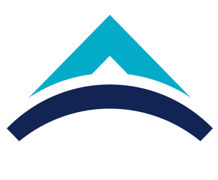 AKTS DERS TANITIM FORMUAKTS DERS TANITIM FORMUAKTS DERS TANITIM FORMUAKTS DERS TANITIM FORMUAKTS DERS TANITIM FORMUAKTS DERS TANITIM FORMUAKTS DERS TANITIM FORMUAKTS DERS TANITIM FORMUAKTS DERS TANITIM FORMUAKTS DERS TANITIM FORMUAKTS DERS TANITIM FORMUAKTS DERS TANITIM FORMUAKTS DERS TANITIM FORMUAKTS DERS TANITIM FORMUAKTS DERS TANITIM FORMUAKTS DERS TANITIM FORMUAKTS DERS TANITIM FORMUAKTS DERS TANITIM FORMU	I. BÖLÜM (Senato Onayı)	I. BÖLÜM (Senato Onayı)	I. BÖLÜM (Senato Onayı)	I. BÖLÜM (Senato Onayı)	I. BÖLÜM (Senato Onayı)	I. BÖLÜM (Senato Onayı)	I. BÖLÜM (Senato Onayı)	I. BÖLÜM (Senato Onayı)	I. BÖLÜM (Senato Onayı)	I. BÖLÜM (Senato Onayı)	I. BÖLÜM (Senato Onayı)	I. BÖLÜM (Senato Onayı)	I. BÖLÜM (Senato Onayı)	I. BÖLÜM (Senato Onayı)	I. BÖLÜM (Senato Onayı)	I. BÖLÜM (Senato Onayı)	I. BÖLÜM (Senato Onayı)	I. BÖLÜM (Senato Onayı)	I. BÖLÜM (Senato Onayı)Dersi Açan Fakülte /YOMühendislik FakültesiMühendislik FakültesiMühendislik FakültesiMühendislik FakültesiMühendislik FakültesiMühendislik FakültesiMühendislik FakültesiMühendislik FakültesiMühendislik FakültesiMühendislik FakültesiMühendislik FakültesiMühendislik FakültesiMühendislik FakültesiMühendislik FakültesiMühendislik FakültesiMühendislik FakültesiMühendislik FakültesiMühendislik FakültesiDersi Açan BölümBilgisayar MühendisliğiBilgisayar MühendisliğiBilgisayar MühendisliğiBilgisayar MühendisliğiBilgisayar MühendisliğiBilgisayar MühendisliğiBilgisayar MühendisliğiBilgisayar MühendisliğiBilgisayar MühendisliğiBilgisayar MühendisliğiBilgisayar MühendisliğiBilgisayar MühendisliğiBilgisayar MühendisliğiBilgisayar MühendisliğiBilgisayar MühendisliğiBilgisayar MühendisliğiBilgisayar MühendisliğiBilgisayar MühendisliğiDersi Alan Program (lar)Bilgisayar MühendisliğiBilgisayar MühendisliğiBilgisayar MühendisliğiBilgisayar MühendisliğiBilgisayar MühendisliğiBilgisayar MühendisliğiBilgisayar MühendisliğiDersi Alan Program (lar)Dersi Alan Program (lar)Ders Kodu CS306CS306CS306CS306CS306CS306CS306CS306CS306CS306CS306CS306CS306CS306CS306CS306CS306CS306Ders AdıYazılım MühendisliğiYazılım MühendisliğiYazılım MühendisliğiYazılım MühendisliğiYazılım MühendisliğiYazılım MühendisliğiYazılım MühendisliğiYazılım MühendisliğiYazılım MühendisliğiYazılım MühendisliğiYazılım MühendisliğiYazılım MühendisliğiYazılım MühendisliğiYazılım MühendisliğiYazılım MühendisliğiYazılım MühendisliğiYazılım MühendisliğiYazılım MühendisliğiÖğretim dili İngilizceİngilizceİngilizceİngilizceİngilizceİngilizceİngilizceİngilizceİngilizceİngilizceİngilizceİngilizceİngilizceİngilizceİngilizceİngilizceİngilizceİngilizceDers TürüZorunlu - DersZorunlu - DersZorunlu - DersZorunlu - DersZorunlu - DersZorunlu - DersZorunlu - DersZorunlu - DersZorunlu - DersZorunlu - DersZorunlu - DersZorunlu - DersZorunlu - DersZorunlu - DersZorunlu - DersZorunlu - DersZorunlu - DersZorunlu - DersDers SeviyesiLisansLisansLisansLisansLisansLisansLisansLisansLisansLisansLisansLisansLisansLisansLisansLisansLisansLisansHaftalık Ders SaatiDers:  3Lab:  Lab:  Lab:  Lab:  Lab:  UygulamaUygulamaUygulamaDiğer: Diğer: Diğer: Diğer: Diğer: Diğer: Diğer: Diğer: Diğer: AKTS Kredisi666666666666666666Notlandırma TürüHarf NotuHarf NotuHarf NotuHarf NotuHarf NotuHarf NotuHarf NotuHarf NotuHarf NotuHarf NotuHarf NotuHarf NotuHarf NotuHarf NotuHarf NotuHarf NotuHarf NotuHarf NotuÖn koşul/larCS 102CS 102CS 102CS 102CS 102CS 102CS 102CS 102CS 102CS 102CS 102CS 102CS 102CS 102CS 102CS 102CS 102CS 102Yan koşul/larKayıt KısıtlamasıDersin Amacı Bu dersin amacı, geliştirilen yazılımların güvenilirliğini ve doğruluğunu artırmak için öğrencilere  yazılım geliştirme sürecini  tanıtmaktır.Bu dersin amacı, geliştirilen yazılımların güvenilirliğini ve doğruluğunu artırmak için öğrencilere  yazılım geliştirme sürecini  tanıtmaktır.Bu dersin amacı, geliştirilen yazılımların güvenilirliğini ve doğruluğunu artırmak için öğrencilere  yazılım geliştirme sürecini  tanıtmaktır.Bu dersin amacı, geliştirilen yazılımların güvenilirliğini ve doğruluğunu artırmak için öğrencilere  yazılım geliştirme sürecini  tanıtmaktır.Bu dersin amacı, geliştirilen yazılımların güvenilirliğini ve doğruluğunu artırmak için öğrencilere  yazılım geliştirme sürecini  tanıtmaktır.Bu dersin amacı, geliştirilen yazılımların güvenilirliğini ve doğruluğunu artırmak için öğrencilere  yazılım geliştirme sürecini  tanıtmaktır.Bu dersin amacı, geliştirilen yazılımların güvenilirliğini ve doğruluğunu artırmak için öğrencilere  yazılım geliştirme sürecini  tanıtmaktır.Bu dersin amacı, geliştirilen yazılımların güvenilirliğini ve doğruluğunu artırmak için öğrencilere  yazılım geliştirme sürecini  tanıtmaktır.Bu dersin amacı, geliştirilen yazılımların güvenilirliğini ve doğruluğunu artırmak için öğrencilere  yazılım geliştirme sürecini  tanıtmaktır.Bu dersin amacı, geliştirilen yazılımların güvenilirliğini ve doğruluğunu artırmak için öğrencilere  yazılım geliştirme sürecini  tanıtmaktır.Bu dersin amacı, geliştirilen yazılımların güvenilirliğini ve doğruluğunu artırmak için öğrencilere  yazılım geliştirme sürecini  tanıtmaktır.Bu dersin amacı, geliştirilen yazılımların güvenilirliğini ve doğruluğunu artırmak için öğrencilere  yazılım geliştirme sürecini  tanıtmaktır.Bu dersin amacı, geliştirilen yazılımların güvenilirliğini ve doğruluğunu artırmak için öğrencilere  yazılım geliştirme sürecini  tanıtmaktır.Bu dersin amacı, geliştirilen yazılımların güvenilirliğini ve doğruluğunu artırmak için öğrencilere  yazılım geliştirme sürecini  tanıtmaktır.Bu dersin amacı, geliştirilen yazılımların güvenilirliğini ve doğruluğunu artırmak için öğrencilere  yazılım geliştirme sürecini  tanıtmaktır.Bu dersin amacı, geliştirilen yazılımların güvenilirliğini ve doğruluğunu artırmak için öğrencilere  yazılım geliştirme sürecini  tanıtmaktır.Bu dersin amacı, geliştirilen yazılımların güvenilirliğini ve doğruluğunu artırmak için öğrencilere  yazılım geliştirme sürecini  tanıtmaktır.Bu dersin amacı, geliştirilen yazılımların güvenilirliğini ve doğruluğunu artırmak için öğrencilere  yazılım geliştirme sürecini  tanıtmaktır.Ders İçeriği Bu ders, gereksinim belirtimi, tasarım planları ve yöntemleri, doğrulama ve test de dahil olmak üzere profesyonel yazılım sistemlerinin geliştirilmesine ilişkin temel bilgileri sunmaktadır. Konular yazılım tasarım süreci modelleri, yazılım doğrulama, hata ayıklama, kalite güvencesi, yazılım güvenilirliğini tahminini içerir.Bu ders, gereksinim belirtimi, tasarım planları ve yöntemleri, doğrulama ve test de dahil olmak üzere profesyonel yazılım sistemlerinin geliştirilmesine ilişkin temel bilgileri sunmaktadır. Konular yazılım tasarım süreci modelleri, yazılım doğrulama, hata ayıklama, kalite güvencesi, yazılım güvenilirliğini tahminini içerir.Bu ders, gereksinim belirtimi, tasarım planları ve yöntemleri, doğrulama ve test de dahil olmak üzere profesyonel yazılım sistemlerinin geliştirilmesine ilişkin temel bilgileri sunmaktadır. Konular yazılım tasarım süreci modelleri, yazılım doğrulama, hata ayıklama, kalite güvencesi, yazılım güvenilirliğini tahminini içerir.Bu ders, gereksinim belirtimi, tasarım planları ve yöntemleri, doğrulama ve test de dahil olmak üzere profesyonel yazılım sistemlerinin geliştirilmesine ilişkin temel bilgileri sunmaktadır. Konular yazılım tasarım süreci modelleri, yazılım doğrulama, hata ayıklama, kalite güvencesi, yazılım güvenilirliğini tahminini içerir.Bu ders, gereksinim belirtimi, tasarım planları ve yöntemleri, doğrulama ve test de dahil olmak üzere profesyonel yazılım sistemlerinin geliştirilmesine ilişkin temel bilgileri sunmaktadır. Konular yazılım tasarım süreci modelleri, yazılım doğrulama, hata ayıklama, kalite güvencesi, yazılım güvenilirliğini tahminini içerir.Bu ders, gereksinim belirtimi, tasarım planları ve yöntemleri, doğrulama ve test de dahil olmak üzere profesyonel yazılım sistemlerinin geliştirilmesine ilişkin temel bilgileri sunmaktadır. Konular yazılım tasarım süreci modelleri, yazılım doğrulama, hata ayıklama, kalite güvencesi, yazılım güvenilirliğini tahminini içerir.Bu ders, gereksinim belirtimi, tasarım planları ve yöntemleri, doğrulama ve test de dahil olmak üzere profesyonel yazılım sistemlerinin geliştirilmesine ilişkin temel bilgileri sunmaktadır. Konular yazılım tasarım süreci modelleri, yazılım doğrulama, hata ayıklama, kalite güvencesi, yazılım güvenilirliğini tahminini içerir.Bu ders, gereksinim belirtimi, tasarım planları ve yöntemleri, doğrulama ve test de dahil olmak üzere profesyonel yazılım sistemlerinin geliştirilmesine ilişkin temel bilgileri sunmaktadır. Konular yazılım tasarım süreci modelleri, yazılım doğrulama, hata ayıklama, kalite güvencesi, yazılım güvenilirliğini tahminini içerir.Bu ders, gereksinim belirtimi, tasarım planları ve yöntemleri, doğrulama ve test de dahil olmak üzere profesyonel yazılım sistemlerinin geliştirilmesine ilişkin temel bilgileri sunmaktadır. Konular yazılım tasarım süreci modelleri, yazılım doğrulama, hata ayıklama, kalite güvencesi, yazılım güvenilirliğini tahminini içerir.Bu ders, gereksinim belirtimi, tasarım planları ve yöntemleri, doğrulama ve test de dahil olmak üzere profesyonel yazılım sistemlerinin geliştirilmesine ilişkin temel bilgileri sunmaktadır. Konular yazılım tasarım süreci modelleri, yazılım doğrulama, hata ayıklama, kalite güvencesi, yazılım güvenilirliğini tahminini içerir.Bu ders, gereksinim belirtimi, tasarım planları ve yöntemleri, doğrulama ve test de dahil olmak üzere profesyonel yazılım sistemlerinin geliştirilmesine ilişkin temel bilgileri sunmaktadır. Konular yazılım tasarım süreci modelleri, yazılım doğrulama, hata ayıklama, kalite güvencesi, yazılım güvenilirliğini tahminini içerir.Bu ders, gereksinim belirtimi, tasarım planları ve yöntemleri, doğrulama ve test de dahil olmak üzere profesyonel yazılım sistemlerinin geliştirilmesine ilişkin temel bilgileri sunmaktadır. Konular yazılım tasarım süreci modelleri, yazılım doğrulama, hata ayıklama, kalite güvencesi, yazılım güvenilirliğini tahminini içerir.Bu ders, gereksinim belirtimi, tasarım planları ve yöntemleri, doğrulama ve test de dahil olmak üzere profesyonel yazılım sistemlerinin geliştirilmesine ilişkin temel bilgileri sunmaktadır. Konular yazılım tasarım süreci modelleri, yazılım doğrulama, hata ayıklama, kalite güvencesi, yazılım güvenilirliğini tahminini içerir.Bu ders, gereksinim belirtimi, tasarım planları ve yöntemleri, doğrulama ve test de dahil olmak üzere profesyonel yazılım sistemlerinin geliştirilmesine ilişkin temel bilgileri sunmaktadır. Konular yazılım tasarım süreci modelleri, yazılım doğrulama, hata ayıklama, kalite güvencesi, yazılım güvenilirliğini tahminini içerir.Bu ders, gereksinim belirtimi, tasarım planları ve yöntemleri, doğrulama ve test de dahil olmak üzere profesyonel yazılım sistemlerinin geliştirilmesine ilişkin temel bilgileri sunmaktadır. Konular yazılım tasarım süreci modelleri, yazılım doğrulama, hata ayıklama, kalite güvencesi, yazılım güvenilirliğini tahminini içerir.Bu ders, gereksinim belirtimi, tasarım planları ve yöntemleri, doğrulama ve test de dahil olmak üzere profesyonel yazılım sistemlerinin geliştirilmesine ilişkin temel bilgileri sunmaktadır. Konular yazılım tasarım süreci modelleri, yazılım doğrulama, hata ayıklama, kalite güvencesi, yazılım güvenilirliğini tahminini içerir.Bu ders, gereksinim belirtimi, tasarım planları ve yöntemleri, doğrulama ve test de dahil olmak üzere profesyonel yazılım sistemlerinin geliştirilmesine ilişkin temel bilgileri sunmaktadır. Konular yazılım tasarım süreci modelleri, yazılım doğrulama, hata ayıklama, kalite güvencesi, yazılım güvenilirliğini tahminini içerir.Bu ders, gereksinim belirtimi, tasarım planları ve yöntemleri, doğrulama ve test de dahil olmak üzere profesyonel yazılım sistemlerinin geliştirilmesine ilişkin temel bilgileri sunmaktadır. Konular yazılım tasarım süreci modelleri, yazılım doğrulama, hata ayıklama, kalite güvencesi, yazılım güvenilirliğini tahminini içerir.Öğrenim Çıktıları ÖÇ1 :Yazılım geliştirme sürecinin temellerini öğrenmekdiagramları oluşturmakÖÇ1 :Yazılım geliştirme sürecinin temellerini öğrenmekdiagramları oluşturmakÖÇ1 :Yazılım geliştirme sürecinin temellerini öğrenmekdiagramları oluşturmakÖÇ1 :Yazılım geliştirme sürecinin temellerini öğrenmekdiagramları oluşturmakÖÇ1 :Yazılım geliştirme sürecinin temellerini öğrenmekdiagramları oluşturmakÖÇ1 :Yazılım geliştirme sürecinin temellerini öğrenmekdiagramları oluşturmakÖÇ1 :Yazılım geliştirme sürecinin temellerini öğrenmekdiagramları oluşturmakÖğrenim Çıktıları ÖÇ2 : Yazılım sistemlerini tanımlamak içim UML ÖÇ2 : Yazılım sistemlerini tanımlamak içim UML ÖÇ2 : Yazılım sistemlerini tanımlamak içim UML ÖÇ2 : Yazılım sistemlerini tanımlamak içim UML ÖÇ2 : Yazılım sistemlerini tanımlamak içim UML ÖÇ2 : Yazılım sistemlerini tanımlamak içim UML ÖÇ2 : Yazılım sistemlerini tanımlamak içim UML Öğrenim Çıktıları ÖÇ2 :  Bir takım gereksinimleri geliştirmek için çeşitli teknikler kullanmakÖÇ2 :  Bir takım gereksinimleri geliştirmek için çeşitli teknikler kullanmakÖÇ2 :  Bir takım gereksinimleri geliştirmek için çeşitli teknikler kullanmakÖÇ2 :  Bir takım gereksinimleri geliştirmek için çeşitli teknikler kullanmakÖÇ2 :  Bir takım gereksinimleri geliştirmek için çeşitli teknikler kullanmakÖÇ2 :  Bir takım gereksinimleri geliştirmek için çeşitli teknikler kullanmakÖÇ2 :  Bir takım gereksinimleri geliştirmek için çeşitli teknikler kullanmakÖğrenim Çıktıları ÖÇ4 : Bir yazılım projesinin tamamlanması için gereken boyutu ve zamanı tahmin etmek için analiz etmek ve geçmişi dikkate almakÖÇ4 : Bir yazılım projesinin tamamlanması için gereken boyutu ve zamanı tahmin etmek için analiz etmek ve geçmişi dikkate almakÖÇ4 : Bir yazılım projesinin tamamlanması için gereken boyutu ve zamanı tahmin etmek için analiz etmek ve geçmişi dikkate almakÖÇ4 : Bir yazılım projesinin tamamlanması için gereken boyutu ve zamanı tahmin etmek için analiz etmek ve geçmişi dikkate almakÖÇ4 : Bir yazılım projesinin tamamlanması için gereken boyutu ve zamanı tahmin etmek için analiz etmek ve geçmişi dikkate almakÖÇ4 : Bir yazılım projesinin tamamlanması için gereken boyutu ve zamanı tahmin etmek için analiz etmek ve geçmişi dikkate almakÖÇ4 : Bir yazılım projesinin tamamlanması için gereken boyutu ve zamanı tahmin etmek için analiz etmek ve geçmişi dikkate almakÖğrenim Çıktıları ÖÇ5 :Geçerliliği ve doğrulama  da dahil olmak üzere yazılım kalitesinin temellerini öğrenmekÖÇ5 :Geçerliliği ve doğrulama  da dahil olmak üzere yazılım kalitesinin temellerini öğrenmekÖÇ5 :Geçerliliği ve doğrulama  da dahil olmak üzere yazılım kalitesinin temellerini öğrenmekÖÇ5 :Geçerliliği ve doğrulama  da dahil olmak üzere yazılım kalitesinin temellerini öğrenmekÖÇ5 :Geçerliliği ve doğrulama  da dahil olmak üzere yazılım kalitesinin temellerini öğrenmekÖÇ5 :Geçerliliği ve doğrulama  da dahil olmak üzere yazılım kalitesinin temellerini öğrenmekÖÇ5 :Geçerliliği ve doğrulama  da dahil olmak üzere yazılım kalitesinin temellerini öğrenmekÖğrenim Çıktıları ÖÇ6 :Bir yazılım sistemini yeterince test etmek için bir dizi test durumu geliştirmekÖÇ6 :Bir yazılım sistemini yeterince test etmek için bir dizi test durumu geliştirmekÖÇ6 :Bir yazılım sistemini yeterince test etmek için bir dizi test durumu geliştirmekÖÇ6 :Bir yazılım sistemini yeterince test etmek için bir dizi test durumu geliştirmekÖÇ6 :Bir yazılım sistemini yeterince test etmek için bir dizi test durumu geliştirmekÖÇ6 :Bir yazılım sistemini yeterince test etmek için bir dizi test durumu geliştirmekÖÇ6 :Bir yazılım sistemini yeterince test etmek için bir dizi test durumu geliştirmekII. BÖLÜM (Fakülte Kurulu Onayı)II. BÖLÜM (Fakülte Kurulu Onayı)II. BÖLÜM (Fakülte Kurulu Onayı)II. BÖLÜM (Fakülte Kurulu Onayı)II. BÖLÜM (Fakülte Kurulu Onayı)II. BÖLÜM (Fakülte Kurulu Onayı)II. BÖLÜM (Fakülte Kurulu Onayı)II. BÖLÜM (Fakülte Kurulu Onayı)II. BÖLÜM (Fakülte Kurulu Onayı)II. BÖLÜM (Fakülte Kurulu Onayı)II. BÖLÜM (Fakülte Kurulu Onayı)II. BÖLÜM (Fakülte Kurulu Onayı)II. BÖLÜM (Fakülte Kurulu Onayı)II. BÖLÜM (Fakülte Kurulu Onayı)II. BÖLÜM (Fakülte Kurulu Onayı)II. BÖLÜM (Fakülte Kurulu Onayı)II. BÖLÜM (Fakülte Kurulu Onayı)II. BÖLÜM (Fakülte Kurulu Onayı)II. BÖLÜM (Fakülte Kurulu Onayı)Temel ÇıktılarProgram ÇıktılarıProgram ÇıktılarıProgram ÇıktılarıProgram ÇıktılarıProgram ÇıktılarıProgram ÇıktılarıÖÇ1ÖÇ2ÖÇ2ÖÇ3ÖÇ3ÖÇ4ÖÇ4ÖÇ5ÖÇ5ÖÇ6ÖÇ6Temel ÇıktılarPÇ1  Türkçe ve İngilizce sözlü, yazılı ve görsel yöntemlerle etkin iletişim kurma rapor yazma ve sunum yapma  becerisi.Türkçe ve İngilizce sözlü, yazılı ve görsel yöntemlerle etkin iletişim kurma rapor yazma ve sunum yapma  becerisi.Türkçe ve İngilizce sözlü, yazılı ve görsel yöntemlerle etkin iletişim kurma rapor yazma ve sunum yapma  becerisi.Türkçe ve İngilizce sözlü, yazılı ve görsel yöntemlerle etkin iletişim kurma rapor yazma ve sunum yapma  becerisi.Türkçe ve İngilizce sözlü, yazılı ve görsel yöntemlerle etkin iletişim kurma rapor yazma ve sunum yapma  becerisi.Türkçe ve İngilizce sözlü, yazılı ve görsel yöntemlerle etkin iletişim kurma rapor yazma ve sunum yapma  becerisi.     1             0           0         0            0           1      0             0           0         0            0           0      0             0           0         0            0           0     2             0           0         1            0           0      1             0           0         3            0           0      0             0           0         0            0           0     2             1           2         2            1           1      2             0           1         2            1           1     0             0           1         0            0           0     0             0           0         0            0           0     2             0           2         1            0           0     3             1           2         1            1           1     3             3           2         2            3           3     1             0           0         0            0           1      0             0           0         0            0           0      0             0           0         0            0           0     2             0           0         1            0           0      1             0           0         3            0           0      0             0           0         0            0           0     2             1           2         2            1           1      2             0           1         2            1           1     0             0           1         0            0           0     0             0           0         0            0           0     2             0           2         1            0           0     3             1           2         1            1           1     3             3           2         2            3           3     1             0           0         0            0           1      0             0           0         0            0           0      0             0           0         0            0           0     2             0           0         1            0           0      1             0           0         3            0           0      0             0           0         0            0           0     2             1           2         2            1           1      2             0           1         2            1           1     0             0           1         0            0           0     0             0           0         0            0           0     2             0           2         1            0           0     3             1           2         1            1           1     3             3           2         2            3           3     1             0           0         0            0           1      0             0           0         0            0           0      0             0           0         0            0           0     2             0           0         1            0           0      1             0           0         3            0           0      0             0           0         0            0           0     2             1           2         2            1           1      2             0           1         2            1           1     0             0           1         0            0           0     0             0           0         0            0           0     2             0           2         1            0           0     3             1           2         1            1           1     3             3           2         2            3           3     1             0           0         0            0           1      0             0           0         0            0           0      0             0           0         0            0           0     2             0           0         1            0           0      1             0           0         3            0           0      0             0           0         0            0           0     2             1           2         2            1           1      2             0           1         2            1           1     0             0           1         0            0           0     0             0           0         0            0           0     2             0           2         1            0           0     3             1           2         1            1           1     3             3           2         2            3           3     1             0           0         0            0           1      0             0           0         0            0           0      0             0           0         0            0           0     2             0           0         1            0           0      1             0           0         3            0           0      0             0           0         0            0           0     2             1           2         2            1           1      2             0           1         2            1           1     0             0           1         0            0           0     0             0           0         0            0           0     2             0           2         1            0           0     3             1           2         1            1           1     3             3           2         2            3           3     1             0           0         0            0           1      0             0           0         0            0           0      0             0           0         0            0           0     2             0           0         1            0           0      1             0           0         3            0           0      0             0           0         0            0           0     2             1           2         2            1           1      2             0           1         2            1           1     0             0           1         0            0           0     0             0           0         0            0           0     2             0           2         1            0           0     3             1           2         1            1           1     3             3           2         2            3           3     1             0           0         0            0           1      0             0           0         0            0           0      0             0           0         0            0           0     2             0           0         1            0           0      1             0           0         3            0           0      0             0           0         0            0           0     2             1           2         2            1           1      2             0           1         2            1           1     0             0           1         0            0           0     0             0           0         0            0           0     2             0           2         1            0           0     3             1           2         1            1           1     3             3           2         2            3           3     1             0           0         0            0           1      0             0           0         0            0           0      0             0           0         0            0           0     2             0           0         1            0           0      1             0           0         3            0           0      0             0           0         0            0           0     2             1           2         2            1           1      2             0           1         2            1           1     0             0           1         0            0           0     0             0           0         0            0           0     2             0           2         1            0           0     3             1           2         1            1           1     3             3           2         2            3           3     1             0           0         0            0           1      0             0           0         0            0           0      0             0           0         0            0           0     2             0           0         1            0           0      1             0           0         3            0           0      0             0           0         0            0           0     2             1           2         2            1           1      2             0           1         2            1           1     0             0           1         0            0           0     0             0           0         0            0           0     2             0           2         1            0           0     3             1           2         1            1           1     3             3           2         2            3           3     1             0           0         0            0           1      0             0           0         0            0           0      0             0           0         0            0           0     2             0           0         1            0           0      1             0           0         3            0           0      0             0           0         0            0           0     2             1           2         2            1           1      2             0           1         2            1           1     0             0           1         0            0           0     0             0           0         0            0           0     2             0           2         1            0           0     3             1           2         1            1           1     3             3           2         2            3           3Temel ÇıktılarPÇ2Hem bireysel hem de disiplin içi ve çok disiplinli takımlarda etkin biçimde çalışabilme becerisi.Hem bireysel hem de disiplin içi ve çok disiplinli takımlarda etkin biçimde çalışabilme becerisi.Hem bireysel hem de disiplin içi ve çok disiplinli takımlarda etkin biçimde çalışabilme becerisi.Hem bireysel hem de disiplin içi ve çok disiplinli takımlarda etkin biçimde çalışabilme becerisi.Hem bireysel hem de disiplin içi ve çok disiplinli takımlarda etkin biçimde çalışabilme becerisi.Hem bireysel hem de disiplin içi ve çok disiplinli takımlarda etkin biçimde çalışabilme becerisi.     1             0           0         0            0           1      0             0           0         0            0           0      0             0           0         0            0           0     2             0           0         1            0           0      1             0           0         3            0           0      0             0           0         0            0           0     2             1           2         2            1           1      2             0           1         2            1           1     0             0           1         0            0           0     0             0           0         0            0           0     2             0           2         1            0           0     3             1           2         1            1           1     3             3           2         2            3           3     1             0           0         0            0           1      0             0           0         0            0           0      0             0           0         0            0           0     2             0           0         1            0           0      1             0           0         3            0           0      0             0           0         0            0           0     2             1           2         2            1           1      2             0           1         2            1           1     0             0           1         0            0           0     0             0           0         0            0           0     2             0           2         1            0           0     3             1           2         1            1           1     3             3           2         2            3           3     1             0           0         0            0           1      0             0           0         0            0           0      0             0           0         0            0           0     2             0           0         1            0           0      1             0           0         3            0           0      0             0           0         0            0           0     2             1           2         2            1           1      2             0           1         2            1           1     0             0           1         0            0           0     0             0           0         0            0           0     2             0           2         1            0           0     3             1           2         1            1           1     3             3           2         2            3           3     1             0           0         0            0           1      0             0           0         0            0           0      0             0           0         0            0           0     2             0           0         1            0           0      1             0           0         3            0           0      0             0           0         0            0           0     2             1           2         2            1           1      2             0           1         2            1           1     0             0           1         0            0           0     0             0           0         0            0           0     2             0           2         1            0           0     3             1           2         1            1           1     3             3           2         2            3           3     1             0           0         0            0           1      0             0           0         0            0           0      0             0           0         0            0           0     2             0           0         1            0           0      1             0           0         3            0           0      0             0           0         0            0           0     2             1           2         2            1           1      2             0           1         2            1           1     0             0           1         0            0           0     0             0           0         0            0           0     2             0           2         1            0           0     3             1           2         1            1           1     3             3           2         2            3           3     1             0           0         0            0           1      0             0           0         0            0           0      0             0           0         0            0           0     2             0           0         1            0           0      1             0           0         3            0           0      0             0           0         0            0           0     2             1           2         2            1           1      2             0           1         2            1           1     0             0           1         0            0           0     0             0           0         0            0           0     2             0           2         1            0           0     3             1           2         1            1           1     3             3           2         2            3           3     1             0           0         0            0           1      0             0           0         0            0           0      0             0           0         0            0           0     2             0           0         1            0           0      1             0           0         3            0           0      0             0           0         0            0           0     2             1           2         2            1           1      2             0           1         2            1           1     0             0           1         0            0           0     0             0           0         0            0           0     2             0           2         1            0           0     3             1           2         1            1           1     3             3           2         2            3           3     1             0           0         0            0           1      0             0           0         0            0           0      0             0           0         0            0           0     2             0           0         1            0           0      1             0           0         3            0           0      0             0           0         0            0           0     2             1           2         2            1           1      2             0           1         2            1           1     0             0           1         0            0           0     0             0           0         0            0           0     2             0           2         1            0           0     3             1           2         1            1           1     3             3           2         2            3           3     1             0           0         0            0           1      0             0           0         0            0           0      0             0           0         0            0           0     2             0           0         1            0           0      1             0           0         3            0           0      0             0           0         0            0           0     2             1           2         2            1           1      2             0           1         2            1           1     0             0           1         0            0           0     0             0           0         0            0           0     2             0           2         1            0           0     3             1           2         1            1           1     3             3           2         2            3           3     1             0           0         0            0           1      0             0           0         0            0           0      0             0           0         0            0           0     2             0           0         1            0           0      1             0           0         3            0           0      0             0           0         0            0           0     2             1           2         2            1           1      2             0           1         2            1           1     0             0           1         0            0           0     0             0           0         0            0           0     2             0           2         1            0           0     3             1           2         1            1           1     3             3           2         2            3           3     1             0           0         0            0           1      0             0           0         0            0           0      0             0           0         0            0           0     2             0           0         1            0           0      1             0           0         3            0           0      0             0           0         0            0           0     2             1           2         2            1           1      2             0           1         2            1           1     0             0           1         0            0           0     0             0           0         0            0           0     2             0           2         1            0           0     3             1           2         1            1           1     3             3           2         2            3           3Temel ÇıktılarPÇ3Yaşam boyu öğrenmenin gerekliliği bilinci ve bilgiye erişebilme, bilim ve teknolojideki gelişmeleri izleme ve kendini sürekli yenileme becerisi.Yaşam boyu öğrenmenin gerekliliği bilinci ve bilgiye erişebilme, bilim ve teknolojideki gelişmeleri izleme ve kendini sürekli yenileme becerisi.Yaşam boyu öğrenmenin gerekliliği bilinci ve bilgiye erişebilme, bilim ve teknolojideki gelişmeleri izleme ve kendini sürekli yenileme becerisi.Yaşam boyu öğrenmenin gerekliliği bilinci ve bilgiye erişebilme, bilim ve teknolojideki gelişmeleri izleme ve kendini sürekli yenileme becerisi.Yaşam boyu öğrenmenin gerekliliği bilinci ve bilgiye erişebilme, bilim ve teknolojideki gelişmeleri izleme ve kendini sürekli yenileme becerisi.Yaşam boyu öğrenmenin gerekliliği bilinci ve bilgiye erişebilme, bilim ve teknolojideki gelişmeleri izleme ve kendini sürekli yenileme becerisi.     1             0           0         0            0           1      0             0           0         0            0           0      0             0           0         0            0           0     2             0           0         1            0           0      1             0           0         3            0           0      0             0           0         0            0           0     2             1           2         2            1           1      2             0           1         2            1           1     0             0           1         0            0           0     0             0           0         0            0           0     2             0           2         1            0           0     3             1           2         1            1           1     3             3           2         2            3           3     1             0           0         0            0           1      0             0           0         0            0           0      0             0           0         0            0           0     2             0           0         1            0           0      1             0           0         3            0           0      0             0           0         0            0           0     2             1           2         2            1           1      2             0           1         2            1           1     0             0           1         0            0           0     0             0           0         0            0           0     2             0           2         1            0           0     3             1           2         1            1           1     3             3           2         2            3           3     1             0           0         0            0           1      0             0           0         0            0           0      0             0           0         0            0           0     2             0           0         1            0           0      1             0           0         3            0           0      0             0           0         0            0           0     2             1           2         2            1           1      2             0           1         2            1           1     0             0           1         0            0           0     0             0           0         0            0           0     2             0           2         1            0           0     3             1           2         1            1           1     3             3           2         2            3           3     1             0           0         0            0           1      0             0           0         0            0           0      0             0           0         0            0           0     2             0           0         1            0           0      1             0           0         3            0           0      0             0           0         0            0           0     2             1           2         2            1           1      2             0           1         2            1           1     0             0           1         0            0           0     0             0           0         0            0           0     2             0           2         1            0           0     3             1           2         1            1           1     3             3           2         2            3           3     1             0           0         0            0           1      0             0           0         0            0           0      0             0           0         0            0           0     2             0           0         1            0           0      1             0           0         3            0           0      0             0           0         0            0           0     2             1           2         2            1           1      2             0           1         2            1           1     0             0           1         0            0           0     0             0           0         0            0           0     2             0           2         1            0           0     3             1           2         1            1           1     3             3           2         2            3           3     1             0           0         0            0           1      0             0           0         0            0           0      0             0           0         0            0           0     2             0           0         1            0           0      1             0           0         3            0           0      0             0           0         0            0           0     2             1           2         2            1           1      2             0           1         2            1           1     0             0           1         0            0           0     0             0           0         0            0           0     2             0           2         1            0           0     3             1           2         1            1           1     3             3           2         2            3           3     1             0           0         0            0           1      0             0           0         0            0           0      0             0           0         0            0           0     2             0           0         1            0           0      1             0           0         3            0           0      0             0           0         0            0           0     2             1           2         2            1           1      2             0           1         2            1           1     0             0           1         0            0           0     0             0           0         0            0           0     2             0           2         1            0           0     3             1           2         1            1           1     3             3           2         2            3           3     1             0           0         0            0           1      0             0           0         0            0           0      0             0           0         0            0           0     2             0           0         1            0           0      1             0           0         3            0           0      0             0           0         0            0           0     2             1           2         2            1           1      2             0           1         2            1           1     0             0           1         0            0           0     0             0           0         0            0           0     2             0           2         1            0           0     3             1           2         1            1           1     3             3           2         2            3           3     1             0           0         0            0           1      0             0           0         0            0           0      0             0           0         0            0           0     2             0           0         1            0           0      1             0           0         3            0           0      0             0           0         0            0           0     2             1           2         2            1           1      2             0           1         2            1           1     0             0           1         0            0           0     0             0           0         0            0           0     2             0           2         1            0           0     3             1           2         1            1           1     3             3           2         2            3           3     1             0           0         0            0           1      0             0           0         0            0           0      0             0           0         0            0           0     2             0           0         1            0           0      1             0           0         3            0           0      0             0           0         0            0           0     2             1           2         2            1           1      2             0           1         2            1           1     0             0           1         0            0           0     0             0           0         0            0           0     2             0           2         1            0           0     3             1           2         1            1           1     3             3           2         2            3           3     1             0           0         0            0           1      0             0           0         0            0           0      0             0           0         0            0           0     2             0           0         1            0           0      1             0           0         3            0           0      0             0           0         0            0           0     2             1           2         2            1           1      2             0           1         2            1           1     0             0           1         0            0           0     0             0           0         0            0           0     2             0           2         1            0           0     3             1           2         1            1           1     3             3           2         2            3           3Temel ÇıktılarPÇ4Proje yönetimi , risk yönetimi, yenilikçilik ve değişiklik yönetimi, girişimcilik, ve sürdürülebilir kalkınma hakkında bilgi.Proje yönetimi , risk yönetimi, yenilikçilik ve değişiklik yönetimi, girişimcilik, ve sürdürülebilir kalkınma hakkında bilgi.Proje yönetimi , risk yönetimi, yenilikçilik ve değişiklik yönetimi, girişimcilik, ve sürdürülebilir kalkınma hakkında bilgi.Proje yönetimi , risk yönetimi, yenilikçilik ve değişiklik yönetimi, girişimcilik, ve sürdürülebilir kalkınma hakkında bilgi.Proje yönetimi , risk yönetimi, yenilikçilik ve değişiklik yönetimi, girişimcilik, ve sürdürülebilir kalkınma hakkında bilgi.Proje yönetimi , risk yönetimi, yenilikçilik ve değişiklik yönetimi, girişimcilik, ve sürdürülebilir kalkınma hakkında bilgi.     1             0           0         0            0           1      0             0           0         0            0           0      0             0           0         0            0           0     2             0           0         1            0           0      1             0           0         3            0           0      0             0           0         0            0           0     2             1           2         2            1           1      2             0           1         2            1           1     0             0           1         0            0           0     0             0           0         0            0           0     2             0           2         1            0           0     3             1           2         1            1           1     3             3           2         2            3           3     1             0           0         0            0           1      0             0           0         0            0           0      0             0           0         0            0           0     2             0           0         1            0           0      1             0           0         3            0           0      0             0           0         0            0           0     2             1           2         2            1           1      2             0           1         2            1           1     0             0           1         0            0           0     0             0           0         0            0           0     2             0           2         1            0           0     3             1           2         1            1           1     3             3           2         2            3           3     1             0           0         0            0           1      0             0           0         0            0           0      0             0           0         0            0           0     2             0           0         1            0           0      1             0           0         3            0           0      0             0           0         0            0           0     2             1           2         2            1           1      2             0           1         2            1           1     0             0           1         0            0           0     0             0           0         0            0           0     2             0           2         1            0           0     3             1           2         1            1           1     3             3           2         2            3           3     1             0           0         0            0           1      0             0           0         0            0           0      0             0           0         0            0           0     2             0           0         1            0           0      1             0           0         3            0           0      0             0           0         0            0           0     2             1           2         2            1           1      2             0           1         2            1           1     0             0           1         0            0           0     0             0           0         0            0           0     2             0           2         1            0           0     3             1           2         1            1           1     3             3           2         2            3           3     1             0           0         0            0           1      0             0           0         0            0           0      0             0           0         0            0           0     2             0           0         1            0           0      1             0           0         3            0           0      0             0           0         0            0           0     2             1           2         2            1           1      2             0           1         2            1           1     0             0           1         0            0           0     0             0           0         0            0           0     2             0           2         1            0           0     3             1           2         1            1           1     3             3           2         2            3           3     1             0           0         0            0           1      0             0           0         0            0           0      0             0           0         0            0           0     2             0           0         1            0           0      1             0           0         3            0           0      0             0           0         0            0           0     2             1           2         2            1           1      2             0           1         2            1           1     0             0           1         0            0           0     0             0           0         0            0           0     2             0           2         1            0           0     3             1           2         1            1           1     3             3           2         2            3           3     1             0           0         0            0           1      0             0           0         0            0           0      0             0           0         0            0           0     2             0           0         1            0           0      1             0           0         3            0           0      0             0           0         0            0           0     2             1           2         2            1           1      2             0           1         2            1           1     0             0           1         0            0           0     0             0           0         0            0           0     2             0           2         1            0           0     3             1           2         1            1           1     3             3           2         2            3           3     1             0           0         0            0           1      0             0           0         0            0           0      0             0           0         0            0           0     2             0           0         1            0           0      1             0           0         3            0           0      0             0           0         0            0           0     2             1           2         2            1           1      2             0           1         2            1           1     0             0           1         0            0           0     0             0           0         0            0           0     2             0           2         1            0           0     3             1           2         1            1           1     3             3           2         2            3           3     1             0           0         0            0           1      0             0           0         0            0           0      0             0           0         0            0           0     2             0           0         1            0           0      1             0           0         3            0           0      0             0           0         0            0           0     2             1           2         2            1           1      2             0           1         2            1           1     0             0           1         0            0           0     0             0           0         0            0           0     2             0           2         1            0           0     3             1           2         1            1           1     3             3           2         2            3           3     1             0           0         0            0           1      0             0           0         0            0           0      0             0           0         0            0           0     2             0           0         1            0           0      1             0           0         3            0           0      0             0           0         0            0           0     2             1           2         2            1           1      2             0           1         2            1           1     0             0           1         0            0           0     0             0           0         0            0           0     2             0           2         1            0           0     3             1           2         1            1           1     3             3           2         2            3           3     1             0           0         0            0           1      0             0           0         0            0           0      0             0           0         0            0           0     2             0           0         1            0           0      1             0           0         3            0           0      0             0           0         0            0           0     2             1           2         2            1           1      2             0           1         2            1           1     0             0           1         0            0           0     0             0           0         0            0           0     2             0           2         1            0           0     3             1           2         1            1           1     3             3           2         2            3           3Temel ÇıktılarPÇ5Sektörler hakkında farkındalık  ve iş planı hazırlama becerisi .Sektörler hakkında farkındalık  ve iş planı hazırlama becerisi .Sektörler hakkında farkındalık  ve iş planı hazırlama becerisi .Sektörler hakkında farkındalık  ve iş planı hazırlama becerisi .Sektörler hakkında farkındalık  ve iş planı hazırlama becerisi .Sektörler hakkında farkındalık  ve iş planı hazırlama becerisi .     1             0           0         0            0           1      0             0           0         0            0           0      0             0           0         0            0           0     2             0           0         1            0           0      1             0           0         3            0           0      0             0           0         0            0           0     2             1           2         2            1           1      2             0           1         2            1           1     0             0           1         0            0           0     0             0           0         0            0           0     2             0           2         1            0           0     3             1           2         1            1           1     3             3           2         2            3           3     1             0           0         0            0           1      0             0           0         0            0           0      0             0           0         0            0           0     2             0           0         1            0           0      1             0           0         3            0           0      0             0           0         0            0           0     2             1           2         2            1           1      2             0           1         2            1           1     0             0           1         0            0           0     0             0           0         0            0           0     2             0           2         1            0           0     3             1           2         1            1           1     3             3           2         2            3           3     1             0           0         0            0           1      0             0           0         0            0           0      0             0           0         0            0           0     2             0           0         1            0           0      1             0           0         3            0           0      0             0           0         0            0           0     2             1           2         2            1           1      2             0           1         2            1           1     0             0           1         0            0           0     0             0           0         0            0           0     2             0           2         1            0           0     3             1           2         1            1           1     3             3           2         2            3           3     1             0           0         0            0           1      0             0           0         0            0           0      0             0           0         0            0           0     2             0           0         1            0           0      1             0           0         3            0           0      0             0           0         0            0           0     2             1           2         2            1           1      2             0           1         2            1           1     0             0           1         0            0           0     0             0           0         0            0           0     2             0           2         1            0           0     3             1           2         1            1           1     3             3           2         2            3           3     1             0           0         0            0           1      0             0           0         0            0           0      0             0           0         0            0           0     2             0           0         1            0           0      1             0           0         3            0           0      0             0           0         0            0           0     2             1           2         2            1           1      2             0           1         2            1           1     0             0           1         0            0           0     0             0           0         0            0           0     2             0           2         1            0           0     3             1           2         1            1           1     3             3           2         2            3           3     1             0           0         0            0           1      0             0           0         0            0           0      0             0           0         0            0           0     2             0           0         1            0           0      1             0           0         3            0           0      0             0           0         0            0           0     2             1           2         2            1           1      2             0           1         2            1           1     0             0           1         0            0           0     0             0           0         0            0           0     2             0           2         1            0           0     3             1           2         1            1           1     3             3           2         2            3           3     1             0           0         0            0           1      0             0           0         0            0           0      0             0           0         0            0           0     2             0           0         1            0           0      1             0           0         3            0           0      0             0           0         0            0           0     2             1           2         2            1           1      2             0           1         2            1           1     0             0           1         0            0           0     0             0           0         0            0           0     2             0           2         1            0           0     3             1           2         1            1           1     3             3           2         2            3           3     1             0           0         0            0           1      0             0           0         0            0           0      0             0           0         0            0           0     2             0           0         1            0           0      1             0           0         3            0           0      0             0           0         0            0           0     2             1           2         2            1           1      2             0           1         2            1           1     0             0           1         0            0           0     0             0           0         0            0           0     2             0           2         1            0           0     3             1           2         1            1           1     3             3           2         2            3           3     1             0           0         0            0           1      0             0           0         0            0           0      0             0           0         0            0           0     2             0           0         1            0           0      1             0           0         3            0           0      0             0           0         0            0           0     2             1           2         2            1           1      2             0           1         2            1           1     0             0           1         0            0           0     0             0           0         0            0           0     2             0           2         1            0           0     3             1           2         1            1           1     3             3           2         2            3           3     1             0           0         0            0           1      0             0           0         0            0           0      0             0           0         0            0           0     2             0           0         1            0           0      1             0           0         3            0           0      0             0           0         0            0           0     2             1           2         2            1           1      2             0           1         2            1           1     0             0           1         0            0           0     0             0           0         0            0           0     2             0           2         1            0           0     3             1           2         1            1           1     3             3           2         2            3           3     1             0           0         0            0           1      0             0           0         0            0           0      0             0           0         0            0           0     2             0           0         1            0           0      1             0           0         3            0           0      0             0           0         0            0           0     2             1           2         2            1           1      2             0           1         2            1           1     0             0           1         0            0           0     0             0           0         0            0           0     2             0           2         1            0           0     3             1           2         1            1           1     3             3           2         2            3           3Temel ÇıktılarPÇ6Mesleki ve etik sorumluluk bilinci  ve etik ilkelerine uygun davranma.Mesleki ve etik sorumluluk bilinci  ve etik ilkelerine uygun davranma.Mesleki ve etik sorumluluk bilinci  ve etik ilkelerine uygun davranma.Mesleki ve etik sorumluluk bilinci  ve etik ilkelerine uygun davranma.Mesleki ve etik sorumluluk bilinci  ve etik ilkelerine uygun davranma.Mesleki ve etik sorumluluk bilinci  ve etik ilkelerine uygun davranma.     1             0           0         0            0           1      0             0           0         0            0           0      0             0           0         0            0           0     2             0           0         1            0           0      1             0           0         3            0           0      0             0           0         0            0           0     2             1           2         2            1           1      2             0           1         2            1           1     0             0           1         0            0           0     0             0           0         0            0           0     2             0           2         1            0           0     3             1           2         1            1           1     3             3           2         2            3           3     1             0           0         0            0           1      0             0           0         0            0           0      0             0           0         0            0           0     2             0           0         1            0           0      1             0           0         3            0           0      0             0           0         0            0           0     2             1           2         2            1           1      2             0           1         2            1           1     0             0           1         0            0           0     0             0           0         0            0           0     2             0           2         1            0           0     3             1           2         1            1           1     3             3           2         2            3           3     1             0           0         0            0           1      0             0           0         0            0           0      0             0           0         0            0           0     2             0           0         1            0           0      1             0           0         3            0           0      0             0           0         0            0           0     2             1           2         2            1           1      2             0           1         2            1           1     0             0           1         0            0           0     0             0           0         0            0           0     2             0           2         1            0           0     3             1           2         1            1           1     3             3           2         2            3           3     1             0           0         0            0           1      0             0           0         0            0           0      0             0           0         0            0           0     2             0           0         1            0           0      1             0           0         3            0           0      0             0           0         0            0           0     2             1           2         2            1           1      2             0           1         2            1           1     0             0           1         0            0           0     0             0           0         0            0           0     2             0           2         1            0           0     3             1           2         1            1           1     3             3           2         2            3           3     1             0           0         0            0           1      0             0           0         0            0           0      0             0           0         0            0           0     2             0           0         1            0           0      1             0           0         3            0           0      0             0           0         0            0           0     2             1           2         2            1           1      2             0           1         2            1           1     0             0           1         0            0           0     0             0           0         0            0           0     2             0           2         1            0           0     3             1           2         1            1           1     3             3           2         2            3           3     1             0           0         0            0           1      0             0           0         0            0           0      0             0           0         0            0           0     2             0           0         1            0           0      1             0           0         3            0           0      0             0           0         0            0           0     2             1           2         2            1           1      2             0           1         2            1           1     0             0           1         0            0           0     0             0           0         0            0           0     2             0           2         1            0           0     3             1           2         1            1           1     3             3           2         2            3           3     1             0           0         0            0           1      0             0           0         0            0           0      0             0           0         0            0           0     2             0           0         1            0           0      1             0           0         3            0           0      0             0           0         0            0           0     2             1           2         2            1           1      2             0           1         2            1           1     0             0           1         0            0           0     0             0           0         0            0           0     2             0           2         1            0           0     3             1           2         1            1           1     3             3           2         2            3           3     1             0           0         0            0           1      0             0           0         0            0           0      0             0           0         0            0           0     2             0           0         1            0           0      1             0           0         3            0           0      0             0           0         0            0           0     2             1           2         2            1           1      2             0           1         2            1           1     0             0           1         0            0           0     0             0           0         0            0           0     2             0           2         1            0           0     3             1           2         1            1           1     3             3           2         2            3           3     1             0           0         0            0           1      0             0           0         0            0           0      0             0           0         0            0           0     2             0           0         1            0           0      1             0           0         3            0           0      0             0           0         0            0           0     2             1           2         2            1           1      2             0           1         2            1           1     0             0           1         0            0           0     0             0           0         0            0           0     2             0           2         1            0           0     3             1           2         1            1           1     3             3           2         2            3           3     1             0           0         0            0           1      0             0           0         0            0           0      0             0           0         0            0           0     2             0           0         1            0           0      1             0           0         3            0           0      0             0           0         0            0           0     2             1           2         2            1           1      2             0           1         2            1           1     0             0           1         0            0           0     0             0           0         0            0           0     2             0           2         1            0           0     3             1           2         1            1           1     3             3           2         2            3           3     1             0           0         0            0           1      0             0           0         0            0           0      0             0           0         0            0           0     2             0           0         1            0           0      1             0           0         3            0           0      0             0           0         0            0           0     2             1           2         2            1           1      2             0           1         2            1           1     0             0           1         0            0           0     0             0           0         0            0           0     2             0           2         1            0           0     3             1           2         1            1           1     3             3           2         2            3           3Fakülte/ Program Çıktıları PÇ7Karmaşık mühendislik problemlerinitanımlama, modelleme ve bu problemelere yönelik etkin çözümler geliştirme ve uygulama becerisi.Karmaşık mühendislik problemlerinitanımlama, modelleme ve bu problemelere yönelik etkin çözümler geliştirme ve uygulama becerisi.Karmaşık mühendislik problemlerinitanımlama, modelleme ve bu problemelere yönelik etkin çözümler geliştirme ve uygulama becerisi.Karmaşık mühendislik problemlerinitanımlama, modelleme ve bu problemelere yönelik etkin çözümler geliştirme ve uygulama becerisi.Karmaşık mühendislik problemlerinitanımlama, modelleme ve bu problemelere yönelik etkin çözümler geliştirme ve uygulama becerisi.Karmaşık mühendislik problemlerinitanımlama, modelleme ve bu problemelere yönelik etkin çözümler geliştirme ve uygulama becerisi.     1             0           0         0            0           1      0             0           0         0            0           0      0             0           0         0            0           0     2             0           0         1            0           0      1             0           0         3            0           0      0             0           0         0            0           0     2             1           2         2            1           1      2             0           1         2            1           1     0             0           1         0            0           0     0             0           0         0            0           0     2             0           2         1            0           0     3             1           2         1            1           1     3             3           2         2            3           3     1             0           0         0            0           1      0             0           0         0            0           0      0             0           0         0            0           0     2             0           0         1            0           0      1             0           0         3            0           0      0             0           0         0            0           0     2             1           2         2            1           1      2             0           1         2            1           1     0             0           1         0            0           0     0             0           0         0            0           0     2             0           2         1            0           0     3             1           2         1            1           1     3             3           2         2            3           3     1             0           0         0            0           1      0             0           0         0            0           0      0             0           0         0            0           0     2             0           0         1            0           0      1             0           0         3            0           0      0             0           0         0            0           0     2             1           2         2            1           1      2             0           1         2            1           1     0             0           1         0            0           0     0             0           0         0            0           0     2             0           2         1            0           0     3             1           2         1            1           1     3             3           2         2            3           3     1             0           0         0            0           1      0             0           0         0            0           0      0             0           0         0            0           0     2             0           0         1            0           0      1             0           0         3            0           0      0             0           0         0            0           0     2             1           2         2            1           1      2             0           1         2            1           1     0             0           1         0            0           0     0             0           0         0            0           0     2             0           2         1            0           0     3             1           2         1            1           1     3             3           2         2            3           3     1             0           0         0            0           1      0             0           0         0            0           0      0             0           0         0            0           0     2             0           0         1            0           0      1             0           0         3            0           0      0             0           0         0            0           0     2             1           2         2            1           1      2             0           1         2            1           1     0             0           1         0            0           0     0             0           0         0            0           0     2             0           2         1            0           0     3             1           2         1            1           1     3             3           2         2            3           3     1             0           0         0            0           1      0             0           0         0            0           0      0             0           0         0            0           0     2             0           0         1            0           0      1             0           0         3            0           0      0             0           0         0            0           0     2             1           2         2            1           1      2             0           1         2            1           1     0             0           1         0            0           0     0             0           0         0            0           0     2             0           2         1            0           0     3             1           2         1            1           1     3             3           2         2            3           3     1             0           0         0            0           1      0             0           0         0            0           0      0             0           0         0            0           0     2             0           0         1            0           0      1             0           0         3            0           0      0             0           0         0            0           0     2             1           2         2            1           1      2             0           1         2            1           1     0             0           1         0            0           0     0             0           0         0            0           0     2             0           2         1            0           0     3             1           2         1            1           1     3             3           2         2            3           3     1             0           0         0            0           1      0             0           0         0            0           0      0             0           0         0            0           0     2             0           0         1            0           0      1             0           0         3            0           0      0             0           0         0            0           0     2             1           2         2            1           1      2             0           1         2            1           1     0             0           1         0            0           0     0             0           0         0            0           0     2             0           2         1            0           0     3             1           2         1            1           1     3             3           2         2            3           3     1             0           0         0            0           1      0             0           0         0            0           0      0             0           0         0            0           0     2             0           0         1            0           0      1             0           0         3            0           0      0             0           0         0            0           0     2             1           2         2            1           1      2             0           1         2            1           1     0             0           1         0            0           0     0             0           0         0            0           0     2             0           2         1            0           0     3             1           2         1            1           1     3             3           2         2            3           3     1             0           0         0            0           1      0             0           0         0            0           0      0             0           0         0            0           0     2             0           0         1            0           0      1             0           0         3            0           0      0             0           0         0            0           0     2             1           2         2            1           1      2             0           1         2            1           1     0             0           1         0            0           0     0             0           0         0            0           0     2             0           2         1            0           0     3             1           2         1            1           1     3             3           2         2            3           3     1             0           0         0            0           1      0             0           0         0            0           0      0             0           0         0            0           0     2             0           0         1            0           0      1             0           0         3            0           0      0             0           0         0            0           0     2             1           2         2            1           1      2             0           1         2            1           1     0             0           1         0            0           0     0             0           0         0            0           0     2             0           2         1            0           0     3             1           2         1            1           1     3             3           2         2            3           3Fakülte/ Program Çıktıları PÇ8Mühendislik problemlerinin incelenmesi için laboratuvar ve bilgisayar ortamında deney tasarlama, deney yapma, veri toplama, sonuçları analiz etme ve yorumlama becerisi.Mühendislik problemlerinin incelenmesi için laboratuvar ve bilgisayar ortamında deney tasarlama, deney yapma, veri toplama, sonuçları analiz etme ve yorumlama becerisi.Mühendislik problemlerinin incelenmesi için laboratuvar ve bilgisayar ortamında deney tasarlama, deney yapma, veri toplama, sonuçları analiz etme ve yorumlama becerisi.Mühendislik problemlerinin incelenmesi için laboratuvar ve bilgisayar ortamında deney tasarlama, deney yapma, veri toplama, sonuçları analiz etme ve yorumlama becerisi.Mühendislik problemlerinin incelenmesi için laboratuvar ve bilgisayar ortamında deney tasarlama, deney yapma, veri toplama, sonuçları analiz etme ve yorumlama becerisi.Mühendislik problemlerinin incelenmesi için laboratuvar ve bilgisayar ortamında deney tasarlama, deney yapma, veri toplama, sonuçları analiz etme ve yorumlama becerisi.     1             0           0         0            0           1      0             0           0         0            0           0      0             0           0         0            0           0     2             0           0         1            0           0      1             0           0         3            0           0      0             0           0         0            0           0     2             1           2         2            1           1      2             0           1         2            1           1     0             0           1         0            0           0     0             0           0         0            0           0     2             0           2         1            0           0     3             1           2         1            1           1     3             3           2         2            3           3     1             0           0         0            0           1      0             0           0         0            0           0      0             0           0         0            0           0     2             0           0         1            0           0      1             0           0         3            0           0      0             0           0         0            0           0     2             1           2         2            1           1      2             0           1         2            1           1     0             0           1         0            0           0     0             0           0         0            0           0     2             0           2         1            0           0     3             1           2         1            1           1     3             3           2         2            3           3     1             0           0         0            0           1      0             0           0         0            0           0      0             0           0         0            0           0     2             0           0         1            0           0      1             0           0         3            0           0      0             0           0         0            0           0     2             1           2         2            1           1      2             0           1         2            1           1     0             0           1         0            0           0     0             0           0         0            0           0     2             0           2         1            0           0     3             1           2         1            1           1     3             3           2         2            3           3     1             0           0         0            0           1      0             0           0         0            0           0      0             0           0         0            0           0     2             0           0         1            0           0      1             0           0         3            0           0      0             0           0         0            0           0     2             1           2         2            1           1      2             0           1         2            1           1     0             0           1         0            0           0     0             0           0         0            0           0     2             0           2         1            0           0     3             1           2         1            1           1     3             3           2         2            3           3     1             0           0         0            0           1      0             0           0         0            0           0      0             0           0         0            0           0     2             0           0         1            0           0      1             0           0         3            0           0      0             0           0         0            0           0     2             1           2         2            1           1      2             0           1         2            1           1     0             0           1         0            0           0     0             0           0         0            0           0     2             0           2         1            0           0     3             1           2         1            1           1     3             3           2         2            3           3     1             0           0         0            0           1      0             0           0         0            0           0      0             0           0         0            0           0     2             0           0         1            0           0      1             0           0         3            0           0      0             0           0         0            0           0     2             1           2         2            1           1      2             0           1         2            1           1     0             0           1         0            0           0     0             0           0         0            0           0     2             0           2         1            0           0     3             1           2         1            1           1     3             3           2         2            3           3     1             0           0         0            0           1      0             0           0         0            0           0      0             0           0         0            0           0     2             0           0         1            0           0      1             0           0         3            0           0      0             0           0         0            0           0     2             1           2         2            1           1      2             0           1         2            1           1     0             0           1         0            0           0     0             0           0         0            0           0     2             0           2         1            0           0     3             1           2         1            1           1     3             3           2         2            3           3     1             0           0         0            0           1      0             0           0         0            0           0      0             0           0         0            0           0     2             0           0         1            0           0      1             0           0         3            0           0      0             0           0         0            0           0     2             1           2         2            1           1      2             0           1         2            1           1     0             0           1         0            0           0     0             0           0         0            0           0     2             0           2         1            0           0     3             1           2         1            1           1     3             3           2         2            3           3     1             0           0         0            0           1      0             0           0         0            0           0      0             0           0         0            0           0     2             0           0         1            0           0      1             0           0         3            0           0      0             0           0         0            0           0     2             1           2         2            1           1      2             0           1         2            1           1     0             0           1         0            0           0     0             0           0         0            0           0     2             0           2         1            0           0     3             1           2         1            1           1     3             3           2         2            3           3     1             0           0         0            0           1      0             0           0         0            0           0      0             0           0         0            0           0     2             0           0         1            0           0      1             0           0         3            0           0      0             0           0         0            0           0     2             1           2         2            1           1      2             0           1         2            1           1     0             0           1         0            0           0     0             0           0         0            0           0     2             0           2         1            0           0     3             1           2         1            1           1     3             3           2         2            3           3     1             0           0         0            0           1      0             0           0         0            0           0      0             0           0         0            0           0     2             0           0         1            0           0      1             0           0         3            0           0      0             0           0         0            0           0     2             1           2         2            1           1      2             0           1         2            1           1     0             0           1         0            0           0     0             0           0         0            0           0     2             0           2         1            0           0     3             1           2         1            1           1     3             3           2         2            3           3Fakülte/ Program Çıktıları PÇ9Temel Bilimler, Temel Mühendislik veBilgisayar Mühendisliği tasarım ilke veyöntemlerini, mühendislik problemlerininmodellenmesi ve çözümü için uygulayabilme becerisi.Temel Bilimler, Temel Mühendislik veBilgisayar Mühendisliği tasarım ilke veyöntemlerini, mühendislik problemlerininmodellenmesi ve çözümü için uygulayabilme becerisi.Temel Bilimler, Temel Mühendislik veBilgisayar Mühendisliği tasarım ilke veyöntemlerini, mühendislik problemlerininmodellenmesi ve çözümü için uygulayabilme becerisi.Temel Bilimler, Temel Mühendislik veBilgisayar Mühendisliği tasarım ilke veyöntemlerini, mühendislik problemlerininmodellenmesi ve çözümü için uygulayabilme becerisi.Temel Bilimler, Temel Mühendislik veBilgisayar Mühendisliği tasarım ilke veyöntemlerini, mühendislik problemlerininmodellenmesi ve çözümü için uygulayabilme becerisi.Temel Bilimler, Temel Mühendislik veBilgisayar Mühendisliği tasarım ilke veyöntemlerini, mühendislik problemlerininmodellenmesi ve çözümü için uygulayabilme becerisi.     1             0           0         0            0           1      0             0           0         0            0           0      0             0           0         0            0           0     2             0           0         1            0           0      1             0           0         3            0           0      0             0           0         0            0           0     2             1           2         2            1           1      2             0           1         2            1           1     0             0           1         0            0           0     0             0           0         0            0           0     2             0           2         1            0           0     3             1           2         1            1           1     3             3           2         2            3           3     1             0           0         0            0           1      0             0           0         0            0           0      0             0           0         0            0           0     2             0           0         1            0           0      1             0           0         3            0           0      0             0           0         0            0           0     2             1           2         2            1           1      2             0           1         2            1           1     0             0           1         0            0           0     0             0           0         0            0           0     2             0           2         1            0           0     3             1           2         1            1           1     3             3           2         2            3           3     1             0           0         0            0           1      0             0           0         0            0           0      0             0           0         0            0           0     2             0           0         1            0           0      1             0           0         3            0           0      0             0           0         0            0           0     2             1           2         2            1           1      2             0           1         2            1           1     0             0           1         0            0           0     0             0           0         0            0           0     2             0           2         1            0           0     3             1           2         1            1           1     3             3           2         2            3           3     1             0           0         0            0           1      0             0           0         0            0           0      0             0           0         0            0           0     2             0           0         1            0           0      1             0           0         3            0           0      0             0           0         0            0           0     2             1           2         2            1           1      2             0           1         2            1           1     0             0           1         0            0           0     0             0           0         0            0           0     2             0           2         1            0           0     3             1           2         1            1           1     3             3           2         2            3           3     1             0           0         0            0           1      0             0           0         0            0           0      0             0           0         0            0           0     2             0           0         1            0           0      1             0           0         3            0           0      0             0           0         0            0           0     2             1           2         2            1           1      2             0           1         2            1           1     0             0           1         0            0           0     0             0           0         0            0           0     2             0           2         1            0           0     3             1           2         1            1           1     3             3           2         2            3           3     1             0           0         0            0           1      0             0           0         0            0           0      0             0           0         0            0           0     2             0           0         1            0           0      1             0           0         3            0           0      0             0           0         0            0           0     2             1           2         2            1           1      2             0           1         2            1           1     0             0           1         0            0           0     0             0           0         0            0           0     2             0           2         1            0           0     3             1           2         1            1           1     3             3           2         2            3           3     1             0           0         0            0           1      0             0           0         0            0           0      0             0           0         0            0           0     2             0           0         1            0           0      1             0           0         3            0           0      0             0           0         0            0           0     2             1           2         2            1           1      2             0           1         2            1           1     0             0           1         0            0           0     0             0           0         0            0           0     2             0           2         1            0           0     3             1           2         1            1           1     3             3           2         2            3           3     1             0           0         0            0           1      0             0           0         0            0           0      0             0           0         0            0           0     2             0           0         1            0           0      1             0           0         3            0           0      0             0           0         0            0           0     2             1           2         2            1           1      2             0           1         2            1           1     0             0           1         0            0           0     0             0           0         0            0           0     2             0           2         1            0           0     3             1           2         1            1           1     3             3           2         2            3           3     1             0           0         0            0           1      0             0           0         0            0           0      0             0           0         0            0           0     2             0           0         1            0           0      1             0           0         3            0           0      0             0           0         0            0           0     2             1           2         2            1           1      2             0           1         2            1           1     0             0           1         0            0           0     0             0           0         0            0           0     2             0           2         1            0           0     3             1           2         1            1           1     3             3           2         2            3           3     1             0           0         0            0           1      0             0           0         0            0           0      0             0           0         0            0           0     2             0           0         1            0           0      1             0           0         3            0           0      0             0           0         0            0           0     2             1           2         2            1           1      2             0           1         2            1           1     0             0           1         0            0           0     0             0           0         0            0           0     2             0           2         1            0           0     3             1           2         1            1           1     3             3           2         2            3           3     1             0           0         0            0           1      0             0           0         0            0           0      0             0           0         0            0           0     2             0           0         1            0           0      1             0           0         3            0           0      0             0           0         0            0           0     2             1           2         2            1           1      2             0           1         2            1           1     0             0           1         0            0           0     0             0           0         0            0           0     2             0           2         1            0           0     3             1           2         1            1           1     3             3           2         2            3           3Fakülte/ Program Çıktıları PÇ10Çağdaş toplumsal sorunlara duyarlılık,mühendislik çözümlerinin etik ve hukuksalsonuçları konusunda farkındalık.Çağdaş toplumsal sorunlara duyarlılık,mühendislik çözümlerinin etik ve hukuksalsonuçları konusunda farkındalık.Çağdaş toplumsal sorunlara duyarlılık,mühendislik çözümlerinin etik ve hukuksalsonuçları konusunda farkındalık.Çağdaş toplumsal sorunlara duyarlılık,mühendislik çözümlerinin etik ve hukuksalsonuçları konusunda farkındalık.Çağdaş toplumsal sorunlara duyarlılık,mühendislik çözümlerinin etik ve hukuksalsonuçları konusunda farkındalık.Çağdaş toplumsal sorunlara duyarlılık,mühendislik çözümlerinin etik ve hukuksalsonuçları konusunda farkındalık.     1             0           0         0            0           1      0             0           0         0            0           0      0             0           0         0            0           0     2             0           0         1            0           0      1             0           0         3            0           0      0             0           0         0            0           0     2             1           2         2            1           1      2             0           1         2            1           1     0             0           1         0            0           0     0             0           0         0            0           0     2             0           2         1            0           0     3             1           2         1            1           1     3             3           2         2            3           3     1             0           0         0            0           1      0             0           0         0            0           0      0             0           0         0            0           0     2             0           0         1            0           0      1             0           0         3            0           0      0             0           0         0            0           0     2             1           2         2            1           1      2             0           1         2            1           1     0             0           1         0            0           0     0             0           0         0            0           0     2             0           2         1            0           0     3             1           2         1            1           1     3             3           2         2            3           3     1             0           0         0            0           1      0             0           0         0            0           0      0             0           0         0            0           0     2             0           0         1            0           0      1             0           0         3            0           0      0             0           0         0            0           0     2             1           2         2            1           1      2             0           1         2            1           1     0             0           1         0            0           0     0             0           0         0            0           0     2             0           2         1            0           0     3             1           2         1            1           1     3             3           2         2            3           3     1             0           0         0            0           1      0             0           0         0            0           0      0             0           0         0            0           0     2             0           0         1            0           0      1             0           0         3            0           0      0             0           0         0            0           0     2             1           2         2            1           1      2             0           1         2            1           1     0             0           1         0            0           0     0             0           0         0            0           0     2             0           2         1            0           0     3             1           2         1            1           1     3             3           2         2            3           3     1             0           0         0            0           1      0             0           0         0            0           0      0             0           0         0            0           0     2             0           0         1            0           0      1             0           0         3            0           0      0             0           0         0            0           0     2             1           2         2            1           1      2             0           1         2            1           1     0             0           1         0            0           0     0             0           0         0            0           0     2             0           2         1            0           0     3             1           2         1            1           1     3             3           2         2            3           3     1             0           0         0            0           1      0             0           0         0            0           0      0             0           0         0            0           0     2             0           0         1            0           0      1             0           0         3            0           0      0             0           0         0            0           0     2             1           2         2            1           1      2             0           1         2            1           1     0             0           1         0            0           0     0             0           0         0            0           0     2             0           2         1            0           0     3             1           2         1            1           1     3             3           2         2            3           3     1             0           0         0            0           1      0             0           0         0            0           0      0             0           0         0            0           0     2             0           0         1            0           0      1             0           0         3            0           0      0             0           0         0            0           0     2             1           2         2            1           1      2             0           1         2            1           1     0             0           1         0            0           0     0             0           0         0            0           0     2             0           2         1            0           0     3             1           2         1            1           1     3             3           2         2            3           3     1             0           0         0            0           1      0             0           0         0            0           0      0             0           0         0            0           0     2             0           0         1            0           0      1             0           0         3            0           0      0             0           0         0            0           0     2             1           2         2            1           1      2             0           1         2            1           1     0             0           1         0            0           0     0             0           0         0            0           0     2             0           2         1            0           0     3             1           2         1            1           1     3             3           2         2            3           3     1             0           0         0            0           1      0             0           0         0            0           0      0             0           0         0            0           0     2             0           0         1            0           0      1             0           0         3            0           0      0             0           0         0            0           0     2             1           2         2            1           1      2             0           1         2            1           1     0             0           1         0            0           0     0             0           0         0            0           0     2             0           2         1            0           0     3             1           2         1            1           1     3             3           2         2            3           3     1             0           0         0            0           1      0             0           0         0            0           0      0             0           0         0            0           0     2             0           0         1            0           0      1             0           0         3            0           0      0             0           0         0            0           0     2             1           2         2            1           1      2             0           1         2            1           1     0             0           1         0            0           0     0             0           0         0            0           0     2             0           2         1            0           0     3             1           2         1            1           1     3             3           2         2            3           3     1             0           0         0            0           1      0             0           0         0            0           0      0             0           0         0            0           0     2             0           0         1            0           0      1             0           0         3            0           0      0             0           0         0            0           0     2             1           2         2            1           1      2             0           1         2            1           1     0             0           1         0            0           0     0             0           0         0            0           0     2             0           2         1            0           0     3             1           2         1            1           1     3             3           2         2            3           3Fakülte/ Program Çıktıları PÇ11Ayrık Matematik kavram ve konularınıuygulayabilme becerisi.Ayrık Matematik kavram ve konularınıuygulayabilme becerisi.Ayrık Matematik kavram ve konularınıuygulayabilme becerisi.Ayrık Matematik kavram ve konularınıuygulayabilme becerisi.Ayrık Matematik kavram ve konularınıuygulayabilme becerisi.Ayrık Matematik kavram ve konularınıuygulayabilme becerisi.     1             0           0         0            0           1      0             0           0         0            0           0      0             0           0         0            0           0     2             0           0         1            0           0      1             0           0         3            0           0      0             0           0         0            0           0     2             1           2         2            1           1      2             0           1         2            1           1     0             0           1         0            0           0     0             0           0         0            0           0     2             0           2         1            0           0     3             1           2         1            1           1     3             3           2         2            3           3     1             0           0         0            0           1      0             0           0         0            0           0      0             0           0         0            0           0     2             0           0         1            0           0      1             0           0         3            0           0      0             0           0         0            0           0     2             1           2         2            1           1      2             0           1         2            1           1     0             0           1         0            0           0     0             0           0         0            0           0     2             0           2         1            0           0     3             1           2         1            1           1     3             3           2         2            3           3     1             0           0         0            0           1      0             0           0         0            0           0      0             0           0         0            0           0     2             0           0         1            0           0      1             0           0         3            0           0      0             0           0         0            0           0     2             1           2         2            1           1      2             0           1         2            1           1     0             0           1         0            0           0     0             0           0         0            0           0     2             0           2         1            0           0     3             1           2         1            1           1     3             3           2         2            3           3     1             0           0         0            0           1      0             0           0         0            0           0      0             0           0         0            0           0     2             0           0         1            0           0      1             0           0         3            0           0      0             0           0         0            0           0     2             1           2         2            1           1      2             0           1         2            1           1     0             0           1         0            0           0     0             0           0         0            0           0     2             0           2         1            0           0     3             1           2         1            1           1     3             3           2         2            3           3     1             0           0         0            0           1      0             0           0         0            0           0      0             0           0         0            0           0     2             0           0         1            0           0      1             0           0         3            0           0      0             0           0         0            0           0     2             1           2         2            1           1      2             0           1         2            1           1     0             0           1         0            0           0     0             0           0         0            0           0     2             0           2         1            0           0     3             1           2         1            1           1     3             3           2         2            3           3     1             0           0         0            0           1      0             0           0         0            0           0      0             0           0         0            0           0     2             0           0         1            0           0      1             0           0         3            0           0      0             0           0         0            0           0     2             1           2         2            1           1      2             0           1         2            1           1     0             0           1         0            0           0     0             0           0         0            0           0     2             0           2         1            0           0     3             1           2         1            1           1     3             3           2         2            3           3     1             0           0         0            0           1      0             0           0         0            0           0      0             0           0         0            0           0     2             0           0         1            0           0      1             0           0         3            0           0      0             0           0         0            0           0     2             1           2         2            1           1      2             0           1         2            1           1     0             0           1         0            0           0     0             0           0         0            0           0     2             0           2         1            0           0     3             1           2         1            1           1     3             3           2         2            3           3     1             0           0         0            0           1      0             0           0         0            0           0      0             0           0         0            0           0     2             0           0         1            0           0      1             0           0         3            0           0      0             0           0         0            0           0     2             1           2         2            1           1      2             0           1         2            1           1     0             0           1         0            0           0     0             0           0         0            0           0     2             0           2         1            0           0     3             1           2         1            1           1     3             3           2         2            3           3     1             0           0         0            0           1      0             0           0         0            0           0      0             0           0         0            0           0     2             0           0         1            0           0      1             0           0         3            0           0      0             0           0         0            0           0     2             1           2         2            1           1      2             0           1         2            1           1     0             0           1         0            0           0     0             0           0         0            0           0     2             0           2         1            0           0     3             1           2         1            1           1     3             3           2         2            3           3     1             0           0         0            0           1      0             0           0         0            0           0      0             0           0         0            0           0     2             0           0         1            0           0      1             0           0         3            0           0      0             0           0         0            0           0     2             1           2         2            1           1      2             0           1         2            1           1     0             0           1         0            0           0     0             0           0         0            0           0     2             0           2         1            0           0     3             1           2         1            1           1     3             3           2         2            3           3     1             0           0         0            0           1      0             0           0         0            0           0      0             0           0         0            0           0     2             0           0         1            0           0      1             0           0         3            0           0      0             0           0         0            0           0     2             1           2         2            1           1      2             0           1         2            1           1     0             0           1         0            0           0     0             0           0         0            0           0     2             0           2         1            0           0     3             1           2         1            1           1     3             3           2         2            3           3Fakülte/ Program Çıktıları PÇ12Modern mühendislik teknik ve araçları ilebilişim teknolojileri ve yazılımlarınıgeliştirme, seçme ve etkin bir şekildekullanabilme becerisi.Modern mühendislik teknik ve araçları ilebilişim teknolojileri ve yazılımlarınıgeliştirme, seçme ve etkin bir şekildekullanabilme becerisi.Modern mühendislik teknik ve araçları ilebilişim teknolojileri ve yazılımlarınıgeliştirme, seçme ve etkin bir şekildekullanabilme becerisi.Modern mühendislik teknik ve araçları ilebilişim teknolojileri ve yazılımlarınıgeliştirme, seçme ve etkin bir şekildekullanabilme becerisi.Modern mühendislik teknik ve araçları ilebilişim teknolojileri ve yazılımlarınıgeliştirme, seçme ve etkin bir şekildekullanabilme becerisi.Modern mühendislik teknik ve araçları ilebilişim teknolojileri ve yazılımlarınıgeliştirme, seçme ve etkin bir şekildekullanabilme becerisi.     1             0           0         0            0           1      0             0           0         0            0           0      0             0           0         0            0           0     2             0           0         1            0           0      1             0           0         3            0           0      0             0           0         0            0           0     2             1           2         2            1           1      2             0           1         2            1           1     0             0           1         0            0           0     0             0           0         0            0           0     2             0           2         1            0           0     3             1           2         1            1           1     3             3           2         2            3           3     1             0           0         0            0           1      0             0           0         0            0           0      0             0           0         0            0           0     2             0           0         1            0           0      1             0           0         3            0           0      0             0           0         0            0           0     2             1           2         2            1           1      2             0           1         2            1           1     0             0           1         0            0           0     0             0           0         0            0           0     2             0           2         1            0           0     3             1           2         1            1           1     3             3           2         2            3           3     1             0           0         0            0           1      0             0           0         0            0           0      0             0           0         0            0           0     2             0           0         1            0           0      1             0           0         3            0           0      0             0           0         0            0           0     2             1           2         2            1           1      2             0           1         2            1           1     0             0           1         0            0           0     0             0           0         0            0           0     2             0           2         1            0           0     3             1           2         1            1           1     3             3           2         2            3           3     1             0           0         0            0           1      0             0           0         0            0           0      0             0           0         0            0           0     2             0           0         1            0           0      1             0           0         3            0           0      0             0           0         0            0           0     2             1           2         2            1           1      2             0           1         2            1           1     0             0           1         0            0           0     0             0           0         0            0           0     2             0           2         1            0           0     3             1           2         1            1           1     3             3           2         2            3           3     1             0           0         0            0           1      0             0           0         0            0           0      0             0           0         0            0           0     2             0           0         1            0           0      1             0           0         3            0           0      0             0           0         0            0           0     2             1           2         2            1           1      2             0           1         2            1           1     0             0           1         0            0           0     0             0           0         0            0           0     2             0           2         1            0           0     3             1           2         1            1           1     3             3           2         2            3           3     1             0           0         0            0           1      0             0           0         0            0           0      0             0           0         0            0           0     2             0           0         1            0           0      1             0           0         3            0           0      0             0           0         0            0           0     2             1           2         2            1           1      2             0           1         2            1           1     0             0           1         0            0           0     0             0           0         0            0           0     2             0           2         1            0           0     3             1           2         1            1           1     3             3           2         2            3           3     1             0           0         0            0           1      0             0           0         0            0           0      0             0           0         0            0           0     2             0           0         1            0           0      1             0           0         3            0           0      0             0           0         0            0           0     2             1           2         2            1           1      2             0           1         2            1           1     0             0           1         0            0           0     0             0           0         0            0           0     2             0           2         1            0           0     3             1           2         1            1           1     3             3           2         2            3           3     1             0           0         0            0           1      0             0           0         0            0           0      0             0           0         0            0           0     2             0           0         1            0           0      1             0           0         3            0           0      0             0           0         0            0           0     2             1           2         2            1           1      2             0           1         2            1           1     0             0           1         0            0           0     0             0           0         0            0           0     2             0           2         1            0           0     3             1           2         1            1           1     3             3           2         2            3           3     1             0           0         0            0           1      0             0           0         0            0           0      0             0           0         0            0           0     2             0           0         1            0           0      1             0           0         3            0           0      0             0           0         0            0           0     2             1           2         2            1           1      2             0           1         2            1           1     0             0           1         0            0           0     0             0           0         0            0           0     2             0           2         1            0           0     3             1           2         1            1           1     3             3           2         2            3           3     1             0           0         0            0           1      0             0           0         0            0           0      0             0           0         0            0           0     2             0           0         1            0           0      1             0           0         3            0           0      0             0           0         0            0           0     2             1           2         2            1           1      2             0           1         2            1           1     0             0           1         0            0           0     0             0           0         0            0           0     2             0           2         1            0           0     3             1           2         1            1           1     3             3           2         2            3           3     1             0           0         0            0           1      0             0           0         0            0           0      0             0           0         0            0           0     2             0           0         1            0           0      1             0           0         3            0           0      0             0           0         0            0           0     2             1           2         2            1           1      2             0           1         2            1           1     0             0           1         0            0           0     0             0           0         0            0           0     2             0           2         1            0           0     3             1           2         1            1           1     3             3           2         2            3           3Fakülte/ Program Çıktıları PÇ13Donanım ve Yazılım bileşenleri ile birbilgisayar sisteminin, gerçekçi kısıtlar vekoşullar altında, analizini, tasarımını veyönetimini, modern mühendislik yöntemleri ile gerçekleştirebilme becerisi.Donanım ve Yazılım bileşenleri ile birbilgisayar sisteminin, gerçekçi kısıtlar vekoşullar altında, analizini, tasarımını veyönetimini, modern mühendislik yöntemleri ile gerçekleştirebilme becerisi.Donanım ve Yazılım bileşenleri ile birbilgisayar sisteminin, gerçekçi kısıtlar vekoşullar altında, analizini, tasarımını veyönetimini, modern mühendislik yöntemleri ile gerçekleştirebilme becerisi.Donanım ve Yazılım bileşenleri ile birbilgisayar sisteminin, gerçekçi kısıtlar vekoşullar altında, analizini, tasarımını veyönetimini, modern mühendislik yöntemleri ile gerçekleştirebilme becerisi.Donanım ve Yazılım bileşenleri ile birbilgisayar sisteminin, gerçekçi kısıtlar vekoşullar altında, analizini, tasarımını veyönetimini, modern mühendislik yöntemleri ile gerçekleştirebilme becerisi.Donanım ve Yazılım bileşenleri ile birbilgisayar sisteminin, gerçekçi kısıtlar vekoşullar altında, analizini, tasarımını veyönetimini, modern mühendislik yöntemleri ile gerçekleştirebilme becerisi.     1             0           0         0            0           1      0             0           0         0            0           0      0             0           0         0            0           0     2             0           0         1            0           0      1             0           0         3            0           0      0             0           0         0            0           0     2             1           2         2            1           1      2             0           1         2            1           1     0             0           1         0            0           0     0             0           0         0            0           0     2             0           2         1            0           0     3             1           2         1            1           1     3             3           2         2            3           3     1             0           0         0            0           1      0             0           0         0            0           0      0             0           0         0            0           0     2             0           0         1            0           0      1             0           0         3            0           0      0             0           0         0            0           0     2             1           2         2            1           1      2             0           1         2            1           1     0             0           1         0            0           0     0             0           0         0            0           0     2             0           2         1            0           0     3             1           2         1            1           1     3             3           2         2            3           3     1             0           0         0            0           1      0             0           0         0            0           0      0             0           0         0            0           0     2             0           0         1            0           0      1             0           0         3            0           0      0             0           0         0            0           0     2             1           2         2            1           1      2             0           1         2            1           1     0             0           1         0            0           0     0             0           0         0            0           0     2             0           2         1            0           0     3             1           2         1            1           1     3             3           2         2            3           3     1             0           0         0            0           1      0             0           0         0            0           0      0             0           0         0            0           0     2             0           0         1            0           0      1             0           0         3            0           0      0             0           0         0            0           0     2             1           2         2            1           1      2             0           1         2            1           1     0             0           1         0            0           0     0             0           0         0            0           0     2             0           2         1            0           0     3             1           2         1            1           1     3             3           2         2            3           3     1             0           0         0            0           1      0             0           0         0            0           0      0             0           0         0            0           0     2             0           0         1            0           0      1             0           0         3            0           0      0             0           0         0            0           0     2             1           2         2            1           1      2             0           1         2            1           1     0             0           1         0            0           0     0             0           0         0            0           0     2             0           2         1            0           0     3             1           2         1            1           1     3             3           2         2            3           3     1             0           0         0            0           1      0             0           0         0            0           0      0             0           0         0            0           0     2             0           0         1            0           0      1             0           0         3            0           0      0             0           0         0            0           0     2             1           2         2            1           1      2             0           1         2            1           1     0             0           1         0            0           0     0             0           0         0            0           0     2             0           2         1            0           0     3             1           2         1            1           1     3             3           2         2            3           3     1             0           0         0            0           1      0             0           0         0            0           0      0             0           0         0            0           0     2             0           0         1            0           0      1             0           0         3            0           0      0             0           0         0            0           0     2             1           2         2            1           1      2             0           1         2            1           1     0             0           1         0            0           0     0             0           0         0            0           0     2             0           2         1            0           0     3             1           2         1            1           1     3             3           2         2            3           3     1             0           0         0            0           1      0             0           0         0            0           0      0             0           0         0            0           0     2             0           0         1            0           0      1             0           0         3            0           0      0             0           0         0            0           0     2             1           2         2            1           1      2             0           1         2            1           1     0             0           1         0            0           0     0             0           0         0            0           0     2             0           2         1            0           0     3             1           2         1            1           1     3             3           2         2            3           3     1             0           0         0            0           1      0             0           0         0            0           0      0             0           0         0            0           0     2             0           0         1            0           0      1             0           0         3            0           0      0             0           0         0            0           0     2             1           2         2            1           1      2             0           1         2            1           1     0             0           1         0            0           0     0             0           0         0            0           0     2             0           2         1            0           0     3             1           2         1            1           1     3             3           2         2            3           3     1             0           0         0            0           1      0             0           0         0            0           0      0             0           0         0            0           0     2             0           0         1            0           0      1             0           0         3            0           0      0             0           0         0            0           0     2             1           2         2            1           1      2             0           1         2            1           1     0             0           1         0            0           0     0             0           0         0            0           0     2             0           2         1            0           0     3             1           2         1            1           1     3             3           2         2            3           3     1             0           0         0            0           1      0             0           0         0            0           0      0             0           0         0            0           0     2             0           0         1            0           0      1             0           0         3            0           0      0             0           0         0            0           0     2             1           2         2            1           1      2             0           1         2            1           1     0             0           1         0            0           0     0             0           0         0            0           0     2             0           2         1            0           0     3             1           2         1            1           1     3             3           2         2            3           3III. BÖLÜM (Bölüm Kurulunda Görüşülür)III. BÖLÜM (Bölüm Kurulunda Görüşülür)III. BÖLÜM (Bölüm Kurulunda Görüşülür)III. BÖLÜM (Bölüm Kurulunda Görüşülür)III. BÖLÜM (Bölüm Kurulunda Görüşülür)III. BÖLÜM (Bölüm Kurulunda Görüşülür)III. BÖLÜM (Bölüm Kurulunda Görüşülür)III. BÖLÜM (Bölüm Kurulunda Görüşülür)III. BÖLÜM (Bölüm Kurulunda Görüşülür)III. BÖLÜM (Bölüm Kurulunda Görüşülür)III. BÖLÜM (Bölüm Kurulunda Görüşülür)III. BÖLÜM (Bölüm Kurulunda Görüşülür)III. BÖLÜM (Bölüm Kurulunda Görüşülür)III. BÖLÜM (Bölüm Kurulunda Görüşülür)III. BÖLÜM (Bölüm Kurulunda Görüşülür)III. BÖLÜM (Bölüm Kurulunda Görüşülür)III. BÖLÜM (Bölüm Kurulunda Görüşülür)III. BÖLÜM (Bölüm Kurulunda Görüşülür)III. BÖLÜM (Bölüm Kurulunda Görüşülür)III. BÖLÜM (Bölüm Kurulunda Görüşülür)Öğretilen Konular, Konuların Öğrenim Çıktılarına Katkıları, ve Öğrenim Değerlendirme MetodlarıKonu#HaftaKonuKonuKonuKonuKonuÖÇ1ÖÇ1ÖÇ2ÖÇ2ÖÇ3ÖÇ3ÖÇ4ÖÇ4ÖÇ5ÖÇ5ÖÇ6ÖÇ6Öğretilen Konular, Konuların Öğrenim Çıktılarına Katkıları, ve Öğrenim Değerlendirme MetodlarıK11Yazılım Mühendisliğine Giriş
Yazılım Mühendisliğine Giriş
Yazılım Mühendisliğine Giriş
Yazılım Mühendisliğine Giriş
Yazılım Mühendisliğine Giriş
A1/2/3A1/2/3Öğretilen Konular, Konuların Öğrenim Çıktılarına Katkıları, ve Öğrenim Değerlendirme MetodlarıK22-3UML ModellemeUML ModellemeUML ModellemeUML ModellemeUML ModellemeA1/2/3A1/2/3Öğretilen Konular, Konuların Öğrenim Çıktılarına Katkıları, ve Öğrenim Değerlendirme MetodlarıK34Proje Organizasyonu ve İletişimiProje Organizasyonu ve İletişimiProje Organizasyonu ve İletişimiProje Organizasyonu ve İletişimiProje Organizasyonu ve İletişimiA1/2/3A1/2/3A1/2/3A1/2/3A1/2/3A1/2/3Öğretilen Konular, Konuların Öğrenim Çıktılarına Katkıları, ve Öğrenim Değerlendirme MetodlarıK45GereksinimlerGereksinimlerGereksinimlerGereksinimlerGereksinimlerA1/2/3A1/2/3A1/2/3A1/2/3Öğretilen Konular, Konuların Öğrenim Çıktılarına Katkıları, ve Öğrenim Değerlendirme MetodlarıK56Analiz etmekAnaliz etmekAnaliz etmekAnaliz etmekAnaliz etmekA1/2/3A1/2/3A1/2/3A1/2/3Öğretilen Konular, Konuların Öğrenim Çıktılarına Katkıları, ve Öğrenim Değerlendirme MetodlarıK67Boyut HesaplamaBoyut HesaplamaBoyut HesaplamaBoyut HesaplamaBoyut HesaplamaA1/2/3A1/2/3Öğretilen Konular, Konuların Öğrenim Çıktılarına Katkıları, ve Öğrenim Değerlendirme MetodlarıK78Sistem DizaynSistem DizaynSistem DizaynSistem DizaynSistem DizaynA1/2/3A1/2/3Öğretilen Konular, Konuların Öğrenim Çıktılarına Katkıları, ve Öğrenim Değerlendirme MetodlarıK89Nesne Tasarımı ve Kod Eşleme ModelleriNesne Tasarımı ve Kod Eşleme ModelleriNesne Tasarımı ve Kod Eşleme ModelleriNesne Tasarımı ve Kod Eşleme ModelleriNesne Tasarımı ve Kod Eşleme ModelleriA1/2/3A1/2/3Öğretilen Konular, Konuların Öğrenim Çıktılarına Katkıları, ve Öğrenim Değerlendirme MetodlarıK910Test ve test odaklı geliştirmeTest ve test odaklı geliştirmeTest ve test odaklı geliştirmeTest ve test odaklı geliştirmeTest ve test odaklı geliştirmeA1/2/3A1/2/3A1/2/3A1/2/3Öğretilen Konular, Konuların Öğrenim Çıktılarına Katkıları, ve Öğrenim Değerlendirme MetodlarıK1011Yazılım Kalitesi GüvencesiYazılım Kalitesi GüvencesiYazılım Kalitesi GüvencesiYazılım Kalitesi GüvencesiYazılım Kalitesi GüvencesiA1/2/3A1/2/3A1/2/3A1/2/3A1/2/3A1/2/3Öğrenim Değerlendirme Metotları, Ders Notuna Etki Ağırlıkları, Uygulama ve Telafi KurallarıNo.TürTürTürAğırlıkUygulama KuralıUygulama KuralıUygulama KuralıUygulama KuralıTelafi KuralıTelafi KuralıTelafi KuralıTelafi KuralıTelafi KuralıTelafi KuralıTelafi KuralıTelafi KuralıTelafi KuralıTelafi KuralıÖğrenim Değerlendirme Metotları, Ders Notuna Etki Ağırlıkları, Uygulama ve Telafi KurallarıA1SınavSınavSınav75Herbirinin ağırlığı 25 olan iki vize ve bir final sınavı vardır. Sınav tarihleri, geçici programda gösterilecek ve ders programına göre değiştirilebilecektir.Herbirinin ağırlığı 25 olan iki vize ve bir final sınavı vardır. Sınav tarihleri, geçici programda gösterilecek ve ders programına göre değiştirilebilecektir.Herbirinin ağırlığı 25 olan iki vize ve bir final sınavı vardır. Sınav tarihleri, geçici programda gösterilecek ve ders programına göre değiştirilebilecektir.Herbirinin ağırlığı 25 olan iki vize ve bir final sınavı vardır. Sınav tarihleri, geçici programda gösterilecek ve ders programına göre değiştirilebilecektir.Bir öğrenci sınavı kaçırır ve kabul edilebilir bir meşru belge verirse, bir bütünleme (telafi) sınavı yapılır.Bir öğrenci sınavı kaçırır ve kabul edilebilir bir meşru belge verirse, bir bütünleme (telafi) sınavı yapılır.Bir öğrenci sınavı kaçırır ve kabul edilebilir bir meşru belge verirse, bir bütünleme (telafi) sınavı yapılır.Bir öğrenci sınavı kaçırır ve kabul edilebilir bir meşru belge verirse, bir bütünleme (telafi) sınavı yapılır.Bir öğrenci sınavı kaçırır ve kabul edilebilir bir meşru belge verirse, bir bütünleme (telafi) sınavı yapılır.Bir öğrenci sınavı kaçırır ve kabul edilebilir bir meşru belge verirse, bir bütünleme (telafi) sınavı yapılır.Bir öğrenci sınavı kaçırır ve kabul edilebilir bir meşru belge verirse, bir bütünleme (telafi) sınavı yapılır.Bir öğrenci sınavı kaçırır ve kabul edilebilir bir meşru belge verirse, bir bütünleme (telafi) sınavı yapılır.Bir öğrenci sınavı kaçırır ve kabul edilebilir bir meşru belge verirse, bir bütünleme (telafi) sınavı yapılır.Bir öğrenci sınavı kaçırır ve kabul edilebilir bir meşru belge verirse, bir bütünleme (telafi) sınavı yapılır.Öğrenim Değerlendirme Metotları, Ders Notuna Etki Ağırlıkları, Uygulama ve Telafi KurallarıA2Kısa Sınav(Quiz)Kısa Sınav(Quiz)Kısa Sınav(Quiz)5Sınıfta verilen 2ila 4 arasında duyurulmuş  kısa sınav vardır. Sınavların birlikte toplam ağırlığı 5 'dir.Sınıfta verilen 2ila 4 arasında duyurulmuş  kısa sınav vardır. Sınavların birlikte toplam ağırlığı 5 'dir.Sınıfta verilen 2ila 4 arasında duyurulmuş  kısa sınav vardır. Sınavların birlikte toplam ağırlığı 5 'dir.Sınıfta verilen 2ila 4 arasında duyurulmuş  kısa sınav vardır. Sınavların birlikte toplam ağırlığı 5 'dir.Bir öğrenci sınavı kaçırır ve kabul edilebilir bir meşru belge verirse, bir bütünleme (telafi) sınavı yapılır.Bir öğrenci sınavı kaçırır ve kabul edilebilir bir meşru belge verirse, bir bütünleme (telafi) sınavı yapılır.Bir öğrenci sınavı kaçırır ve kabul edilebilir bir meşru belge verirse, bir bütünleme (telafi) sınavı yapılır.Bir öğrenci sınavı kaçırır ve kabul edilebilir bir meşru belge verirse, bir bütünleme (telafi) sınavı yapılır.Bir öğrenci sınavı kaçırır ve kabul edilebilir bir meşru belge verirse, bir bütünleme (telafi) sınavı yapılır.Bir öğrenci sınavı kaçırır ve kabul edilebilir bir meşru belge verirse, bir bütünleme (telafi) sınavı yapılır.Bir öğrenci sınavı kaçırır ve kabul edilebilir bir meşru belge verirse, bir bütünleme (telafi) sınavı yapılır.Bir öğrenci sınavı kaçırır ve kabul edilebilir bir meşru belge verirse, bir bütünleme (telafi) sınavı yapılır.Bir öğrenci sınavı kaçırır ve kabul edilebilir bir meşru belge verirse, bir bütünleme (telafi) sınavı yapılır.Bir öğrenci sınavı kaçırır ve kabul edilebilir bir meşru belge verirse, bir bütünleme (telafi) sınavı yapılır.Öğrenim Değerlendirme Metotları, Ders Notuna Etki Ağırlıkları, Uygulama ve Telafi KurallarıA3ÖdevÖdevÖdev20Her birinin ağırlığı 5 olan yaklaşık 4 ödev vardır. Her öğrenci ödevi ayrı ayrı hazırlamalı ve teslimleri elektronik olarak yapılmalıdır.Her birinin ağırlığı 5 olan yaklaşık 4 ödev vardır. Her öğrenci ödevi ayrı ayrı hazırlamalı ve teslimleri elektronik olarak yapılmalıdır.Her birinin ağırlığı 5 olan yaklaşık 4 ödev vardır. Her öğrenci ödevi ayrı ayrı hazırlamalı ve teslimleri elektronik olarak yapılmalıdır.Her birinin ağırlığı 5 olan yaklaşık 4 ödev vardır. Her öğrenci ödevi ayrı ayrı hazırlamalı ve teslimleri elektronik olarak yapılmalıdır.Ödevler için herhangi bir telafi yapılmayacaktır.Ödevler için herhangi bir telafi yapılmayacaktır.Ödevler için herhangi bir telafi yapılmayacaktır.Ödevler için herhangi bir telafi yapılmayacaktır.Ödevler için herhangi bir telafi yapılmayacaktır.Ödevler için herhangi bir telafi yapılmayacaktır.Ödevler için herhangi bir telafi yapılmayacaktır.Ödevler için herhangi bir telafi yapılmayacaktır.Ödevler için herhangi bir telafi yapılmayacaktır.Ödevler için herhangi bir telafi yapılmayacaktır.Öğrenim Değerlendirme Metotları, Ders Notuna Etki Ağırlıkları, Uygulama ve Telafi KurallarıA4ProjeProjeProjeÖğrenim Değerlendirme Metotları, Ders Notuna Etki Ağırlıkları, Uygulama ve Telafi KurallarıA5RaporRaporRaporÖğrenim Değerlendirme Metotları, Ders Notuna Etki Ağırlıkları, Uygulama ve Telafi KurallarıA6SunumSunumSunumÖğrenim Değerlendirme Metotları, Ders Notuna Etki Ağırlıkları, Uygulama ve Telafi KurallarıA7Katılım/EtkileşimKatılım/EtkileşimKatılım/EtkileşimÖğrenim Değerlendirme Metotları, Ders Notuna Etki Ağırlıkları, Uygulama ve Telafi KurallarıA8Sınıf/Lab/Saha ÇalışmasıSınıf/Lab/Saha ÇalışmasıSınıf/Lab/Saha ÇalışmasıÖğrenim Değerlendirme Metotları, Ders Notuna Etki Ağırlıkları, Uygulama ve Telafi KurallarıA9DiğerDiğerDiğer-Öğrenim Değerlendirme Metotları, Ders Notuna Etki Ağırlıkları, Uygulama ve Telafi KurallarıToplamToplamToplamToplam100%100%100%100%100%100%100%100%100%100%100%100%100%100%100%Öğrenim Çıktılarının Kazanılmasının KanıtıÖğrenciler, ara sınav, ödev ve final sınavı vasıtasıyla öğrenme çıktılarını göstereceklerdir. Her konunun en az bir sınav veya ödev soru ile test edilmektedir. Geçmek için bir öğrencinin  puanların belirli bir yüzdesini biriktirmesi gerekmektedir ve bu yüzde puanı sınıf ortalamasına göre belirlenmektedir.Öğrenciler, ara sınav, ödev ve final sınavı vasıtasıyla öğrenme çıktılarını göstereceklerdir. Her konunun en az bir sınav veya ödev soru ile test edilmektedir. Geçmek için bir öğrencinin  puanların belirli bir yüzdesini biriktirmesi gerekmektedir ve bu yüzde puanı sınıf ortalamasına göre belirlenmektedir.Öğrenciler, ara sınav, ödev ve final sınavı vasıtasıyla öğrenme çıktılarını göstereceklerdir. Her konunun en az bir sınav veya ödev soru ile test edilmektedir. Geçmek için bir öğrencinin  puanların belirli bir yüzdesini biriktirmesi gerekmektedir ve bu yüzde puanı sınıf ortalamasına göre belirlenmektedir.Öğrenciler, ara sınav, ödev ve final sınavı vasıtasıyla öğrenme çıktılarını göstereceklerdir. Her konunun en az bir sınav veya ödev soru ile test edilmektedir. Geçmek için bir öğrencinin  puanların belirli bir yüzdesini biriktirmesi gerekmektedir ve bu yüzde puanı sınıf ortalamasına göre belirlenmektedir.Öğrenciler, ara sınav, ödev ve final sınavı vasıtasıyla öğrenme çıktılarını göstereceklerdir. Her konunun en az bir sınav veya ödev soru ile test edilmektedir. Geçmek için bir öğrencinin  puanların belirli bir yüzdesini biriktirmesi gerekmektedir ve bu yüzde puanı sınıf ortalamasına göre belirlenmektedir.Öğrenciler, ara sınav, ödev ve final sınavı vasıtasıyla öğrenme çıktılarını göstereceklerdir. Her konunun en az bir sınav veya ödev soru ile test edilmektedir. Geçmek için bir öğrencinin  puanların belirli bir yüzdesini biriktirmesi gerekmektedir ve bu yüzde puanı sınıf ortalamasına göre belirlenmektedir.Öğrenciler, ara sınav, ödev ve final sınavı vasıtasıyla öğrenme çıktılarını göstereceklerdir. Her konunun en az bir sınav veya ödev soru ile test edilmektedir. Geçmek için bir öğrencinin  puanların belirli bir yüzdesini biriktirmesi gerekmektedir ve bu yüzde puanı sınıf ortalamasına göre belirlenmektedir.Öğrenciler, ara sınav, ödev ve final sınavı vasıtasıyla öğrenme çıktılarını göstereceklerdir. Her konunun en az bir sınav veya ödev soru ile test edilmektedir. Geçmek için bir öğrencinin  puanların belirli bir yüzdesini biriktirmesi gerekmektedir ve bu yüzde puanı sınıf ortalamasına göre belirlenmektedir.Öğrenciler, ara sınav, ödev ve final sınavı vasıtasıyla öğrenme çıktılarını göstereceklerdir. Her konunun en az bir sınav veya ödev soru ile test edilmektedir. Geçmek için bir öğrencinin  puanların belirli bir yüzdesini biriktirmesi gerekmektedir ve bu yüzde puanı sınıf ortalamasına göre belirlenmektedir.Öğrenciler, ara sınav, ödev ve final sınavı vasıtasıyla öğrenme çıktılarını göstereceklerdir. Her konunun en az bir sınav veya ödev soru ile test edilmektedir. Geçmek için bir öğrencinin  puanların belirli bir yüzdesini biriktirmesi gerekmektedir ve bu yüzde puanı sınıf ortalamasına göre belirlenmektedir.Öğrenciler, ara sınav, ödev ve final sınavı vasıtasıyla öğrenme çıktılarını göstereceklerdir. Her konunun en az bir sınav veya ödev soru ile test edilmektedir. Geçmek için bir öğrencinin  puanların belirli bir yüzdesini biriktirmesi gerekmektedir ve bu yüzde puanı sınıf ortalamasına göre belirlenmektedir.Öğrenciler, ara sınav, ödev ve final sınavı vasıtasıyla öğrenme çıktılarını göstereceklerdir. Her konunun en az bir sınav veya ödev soru ile test edilmektedir. Geçmek için bir öğrencinin  puanların belirli bir yüzdesini biriktirmesi gerekmektedir ve bu yüzde puanı sınıf ortalamasına göre belirlenmektedir.Öğrenciler, ara sınav, ödev ve final sınavı vasıtasıyla öğrenme çıktılarını göstereceklerdir. Her konunun en az bir sınav veya ödev soru ile test edilmektedir. Geçmek için bir öğrencinin  puanların belirli bir yüzdesini biriktirmesi gerekmektedir ve bu yüzde puanı sınıf ortalamasına göre belirlenmektedir.Öğrenciler, ara sınav, ödev ve final sınavı vasıtasıyla öğrenme çıktılarını göstereceklerdir. Her konunun en az bir sınav veya ödev soru ile test edilmektedir. Geçmek için bir öğrencinin  puanların belirli bir yüzdesini biriktirmesi gerekmektedir ve bu yüzde puanı sınıf ortalamasına göre belirlenmektedir.Öğrenciler, ara sınav, ödev ve final sınavı vasıtasıyla öğrenme çıktılarını göstereceklerdir. Her konunun en az bir sınav veya ödev soru ile test edilmektedir. Geçmek için bir öğrencinin  puanların belirli bir yüzdesini biriktirmesi gerekmektedir ve bu yüzde puanı sınıf ortalamasına göre belirlenmektedir.Öğrenciler, ara sınav, ödev ve final sınavı vasıtasıyla öğrenme çıktılarını göstereceklerdir. Her konunun en az bir sınav veya ödev soru ile test edilmektedir. Geçmek için bir öğrencinin  puanların belirli bir yüzdesini biriktirmesi gerekmektedir ve bu yüzde puanı sınıf ortalamasına göre belirlenmektedir.Öğrenciler, ara sınav, ödev ve final sınavı vasıtasıyla öğrenme çıktılarını göstereceklerdir. Her konunun en az bir sınav veya ödev soru ile test edilmektedir. Geçmek için bir öğrencinin  puanların belirli bir yüzdesini biriktirmesi gerekmektedir ve bu yüzde puanı sınıf ortalamasına göre belirlenmektedir.Öğrenciler, ara sınav, ödev ve final sınavı vasıtasıyla öğrenme çıktılarını göstereceklerdir. Her konunun en az bir sınav veya ödev soru ile test edilmektedir. Geçmek için bir öğrencinin  puanların belirli bir yüzdesini biriktirmesi gerekmektedir ve bu yüzde puanı sınıf ortalamasına göre belirlenmektedir.Öğrenciler, ara sınav, ödev ve final sınavı vasıtasıyla öğrenme çıktılarını göstereceklerdir. Her konunun en az bir sınav veya ödev soru ile test edilmektedir. Geçmek için bir öğrencinin  puanların belirli bir yüzdesini biriktirmesi gerekmektedir ve bu yüzde puanı sınıf ortalamasına göre belirlenmektedir.Harf Notu Belirleme MetoduHarf notunun esas alındığı yöntem, dönem başında ilan edilmektedir. Yukarıdaki ağırlıkları verilen tüm öğeler, 100 olası noktadan öğrencinin genel puanı belirlemek için kullanılacaktır. Her öğrencinin puanı, sınıfa 75 puanlık bir değere sahip olacak şekilde hesaplanacaktır. Daha sonra aşağıdaki tabloda genel harf notunun belirlenmesi için kullanılacaktır.Harf notunun esas alındığı yöntem, dönem başında ilan edilmektedir. Yukarıdaki ağırlıkları verilen tüm öğeler, 100 olası noktadan öğrencinin genel puanı belirlemek için kullanılacaktır. Her öğrencinin puanı, sınıfa 75 puanlık bir değere sahip olacak şekilde hesaplanacaktır. Daha sonra aşağıdaki tabloda genel harf notunun belirlenmesi için kullanılacaktır.Harf notunun esas alındığı yöntem, dönem başında ilan edilmektedir. Yukarıdaki ağırlıkları verilen tüm öğeler, 100 olası noktadan öğrencinin genel puanı belirlemek için kullanılacaktır. Her öğrencinin puanı, sınıfa 75 puanlık bir değere sahip olacak şekilde hesaplanacaktır. Daha sonra aşağıdaki tabloda genel harf notunun belirlenmesi için kullanılacaktır.Harf notunun esas alındığı yöntem, dönem başında ilan edilmektedir. Yukarıdaki ağırlıkları verilen tüm öğeler, 100 olası noktadan öğrencinin genel puanı belirlemek için kullanılacaktır. Her öğrencinin puanı, sınıfa 75 puanlık bir değere sahip olacak şekilde hesaplanacaktır. Daha sonra aşağıdaki tabloda genel harf notunun belirlenmesi için kullanılacaktır.Harf notunun esas alındığı yöntem, dönem başında ilan edilmektedir. Yukarıdaki ağırlıkları verilen tüm öğeler, 100 olası noktadan öğrencinin genel puanı belirlemek için kullanılacaktır. Her öğrencinin puanı, sınıfa 75 puanlık bir değere sahip olacak şekilde hesaplanacaktır. Daha sonra aşağıdaki tabloda genel harf notunun belirlenmesi için kullanılacaktır.Harf notunun esas alındığı yöntem, dönem başında ilan edilmektedir. Yukarıdaki ağırlıkları verilen tüm öğeler, 100 olası noktadan öğrencinin genel puanı belirlemek için kullanılacaktır. Her öğrencinin puanı, sınıfa 75 puanlık bir değere sahip olacak şekilde hesaplanacaktır. Daha sonra aşağıdaki tabloda genel harf notunun belirlenmesi için kullanılacaktır.Harf notunun esas alındığı yöntem, dönem başında ilan edilmektedir. Yukarıdaki ağırlıkları verilen tüm öğeler, 100 olası noktadan öğrencinin genel puanı belirlemek için kullanılacaktır. Her öğrencinin puanı, sınıfa 75 puanlık bir değere sahip olacak şekilde hesaplanacaktır. Daha sonra aşağıdaki tabloda genel harf notunun belirlenmesi için kullanılacaktır.Harf notunun esas alındığı yöntem, dönem başında ilan edilmektedir. Yukarıdaki ağırlıkları verilen tüm öğeler, 100 olası noktadan öğrencinin genel puanı belirlemek için kullanılacaktır. Her öğrencinin puanı, sınıfa 75 puanlık bir değere sahip olacak şekilde hesaplanacaktır. Daha sonra aşağıdaki tabloda genel harf notunun belirlenmesi için kullanılacaktır.Harf notunun esas alındığı yöntem, dönem başında ilan edilmektedir. Yukarıdaki ağırlıkları verilen tüm öğeler, 100 olası noktadan öğrencinin genel puanı belirlemek için kullanılacaktır. Her öğrencinin puanı, sınıfa 75 puanlık bir değere sahip olacak şekilde hesaplanacaktır. Daha sonra aşağıdaki tabloda genel harf notunun belirlenmesi için kullanılacaktır.Harf notunun esas alındığı yöntem, dönem başında ilan edilmektedir. Yukarıdaki ağırlıkları verilen tüm öğeler, 100 olası noktadan öğrencinin genel puanı belirlemek için kullanılacaktır. Her öğrencinin puanı, sınıfa 75 puanlık bir değere sahip olacak şekilde hesaplanacaktır. Daha sonra aşağıdaki tabloda genel harf notunun belirlenmesi için kullanılacaktır.Harf notunun esas alındığı yöntem, dönem başında ilan edilmektedir. Yukarıdaki ağırlıkları verilen tüm öğeler, 100 olası noktadan öğrencinin genel puanı belirlemek için kullanılacaktır. Her öğrencinin puanı, sınıfa 75 puanlık bir değere sahip olacak şekilde hesaplanacaktır. Daha sonra aşağıdaki tabloda genel harf notunun belirlenmesi için kullanılacaktır.Harf notunun esas alındığı yöntem, dönem başında ilan edilmektedir. Yukarıdaki ağırlıkları verilen tüm öğeler, 100 olası noktadan öğrencinin genel puanı belirlemek için kullanılacaktır. Her öğrencinin puanı, sınıfa 75 puanlık bir değere sahip olacak şekilde hesaplanacaktır. Daha sonra aşağıdaki tabloda genel harf notunun belirlenmesi için kullanılacaktır.Harf notunun esas alındığı yöntem, dönem başında ilan edilmektedir. Yukarıdaki ağırlıkları verilen tüm öğeler, 100 olası noktadan öğrencinin genel puanı belirlemek için kullanılacaktır. Her öğrencinin puanı, sınıfa 75 puanlık bir değere sahip olacak şekilde hesaplanacaktır. Daha sonra aşağıdaki tabloda genel harf notunun belirlenmesi için kullanılacaktır.Harf notunun esas alındığı yöntem, dönem başında ilan edilmektedir. Yukarıdaki ağırlıkları verilen tüm öğeler, 100 olası noktadan öğrencinin genel puanı belirlemek için kullanılacaktır. Her öğrencinin puanı, sınıfa 75 puanlık bir değere sahip olacak şekilde hesaplanacaktır. Daha sonra aşağıdaki tabloda genel harf notunun belirlenmesi için kullanılacaktır.Harf notunun esas alındığı yöntem, dönem başında ilan edilmektedir. Yukarıdaki ağırlıkları verilen tüm öğeler, 100 olası noktadan öğrencinin genel puanı belirlemek için kullanılacaktır. Her öğrencinin puanı, sınıfa 75 puanlık bir değere sahip olacak şekilde hesaplanacaktır. Daha sonra aşağıdaki tabloda genel harf notunun belirlenmesi için kullanılacaktır.Harf notunun esas alındığı yöntem, dönem başında ilan edilmektedir. Yukarıdaki ağırlıkları verilen tüm öğeler, 100 olası noktadan öğrencinin genel puanı belirlemek için kullanılacaktır. Her öğrencinin puanı, sınıfa 75 puanlık bir değere sahip olacak şekilde hesaplanacaktır. Daha sonra aşağıdaki tabloda genel harf notunun belirlenmesi için kullanılacaktır.Harf notunun esas alındığı yöntem, dönem başında ilan edilmektedir. Yukarıdaki ağırlıkları verilen tüm öğeler, 100 olası noktadan öğrencinin genel puanı belirlemek için kullanılacaktır. Her öğrencinin puanı, sınıfa 75 puanlık bir değere sahip olacak şekilde hesaplanacaktır. Daha sonra aşağıdaki tabloda genel harf notunun belirlenmesi için kullanılacaktır.Harf notunun esas alındığı yöntem, dönem başında ilan edilmektedir. Yukarıdaki ağırlıkları verilen tüm öğeler, 100 olası noktadan öğrencinin genel puanı belirlemek için kullanılacaktır. Her öğrencinin puanı, sınıfa 75 puanlık bir değere sahip olacak şekilde hesaplanacaktır. Daha sonra aşağıdaki tabloda genel harf notunun belirlenmesi için kullanılacaktır.Harf notunun esas alındığı yöntem, dönem başında ilan edilmektedir. Yukarıdaki ağırlıkları verilen tüm öğeler, 100 olası noktadan öğrencinin genel puanı belirlemek için kullanılacaktır. Her öğrencinin puanı, sınıfa 75 puanlık bir değere sahip olacak şekilde hesaplanacaktır. Daha sonra aşağıdaki tabloda genel harf notunun belirlenmesi için kullanılacaktır.Öğretim Metodları, Tahmini Öğrenci YüküNoTürTürAçıklamaAçıklamaAçıklamaAçıklamaAçıklamaAçıklamaAçıklamaAçıklamaAçıklamaAçıklamaSaatSaatSaatSaatSaatSaatÖğretim Metodları, Tahmini Öğrenci YüküÖğretim elemanı tarafından uygulanan süreÖğretim elemanı tarafından uygulanan süreÖğretim elemanı tarafından uygulanan süreÖğretim elemanı tarafından uygulanan süreÖğretim elemanı tarafından uygulanan süreÖğretim elemanı tarafından uygulanan süreÖğretim elemanı tarafından uygulanan süreÖğretim elemanı tarafından uygulanan süreÖğretim elemanı tarafından uygulanan süreÖğretim elemanı tarafından uygulanan süreÖğretim elemanı tarafından uygulanan süreÖğretim elemanı tarafından uygulanan süreÖğretim elemanı tarafından uygulanan süreÖğretim elemanı tarafından uygulanan süreÖğretim elemanı tarafından uygulanan süreÖğretim elemanı tarafından uygulanan süreÖğretim elemanı tarafından uygulanan süreÖğretim elemanı tarafından uygulanan süreÖğretim elemanı tarafından uygulanan süreÖğretim Metodları, Tahmini Öğrenci Yükü1Sınıf DersiSınıf DersiSlaytlardan ve tahtadan ders anlatımı. Öğrenmeyi güçlendirmek için örnek soru ve cevaplar. Sınıf sınavları.Slaytlardan ve tahtadan ders anlatımı. Öğrenmeyi güçlendirmek için örnek soru ve cevaplar. Sınıf sınavları.Slaytlardan ve tahtadan ders anlatımı. Öğrenmeyi güçlendirmek için örnek soru ve cevaplar. Sınıf sınavları.Slaytlardan ve tahtadan ders anlatımı. Öğrenmeyi güçlendirmek için örnek soru ve cevaplar. Sınıf sınavları.Slaytlardan ve tahtadan ders anlatımı. Öğrenmeyi güçlendirmek için örnek soru ve cevaplar. Sınıf sınavları.Slaytlardan ve tahtadan ders anlatımı. Öğrenmeyi güçlendirmek için örnek soru ve cevaplar. Sınıf sınavları.Slaytlardan ve tahtadan ders anlatımı. Öğrenmeyi güçlendirmek için örnek soru ve cevaplar. Sınıf sınavları.Slaytlardan ve tahtadan ders anlatımı. Öğrenmeyi güçlendirmek için örnek soru ve cevaplar. Sınıf sınavları.Slaytlardan ve tahtadan ders anlatımı. Öğrenmeyi güçlendirmek için örnek soru ve cevaplar. Sınıf sınavları.Slaytlardan ve tahtadan ders anlatımı. Öğrenmeyi güçlendirmek için örnek soru ve cevaplar. Sınıf sınavları.3 X 14 = 423 X 14 = 423 X 14 = 423 X 14 = 423 X 14 = 423 X 14 = 42Öğretim Metodları, Tahmini Öğrenci Yükü2Etkileşimli DersEtkileşimli Ders----------Öğretim Metodları, Tahmini Öğrenci Yükü3Problem Dersi Problem Dersi ----------Öğretim Metodları, Tahmini Öğrenci Yükü4Laboratuvar Laboratuvar ----------Öğretim Metodları, Tahmini Öğrenci Yükü5UygulamaUygulamaÖğretim Metodları, Tahmini Öğrenci Yükü6Saha ÇalışmasıSaha ÇalışmasıÖğretim Metodları, Tahmini Öğrenci YüküÖğrencinin ayırması beklenen tahmini süreÖğrencinin ayırması beklenen tahmini süreÖğrencinin ayırması beklenen tahmini süreÖğrencinin ayırması beklenen tahmini süreÖğrencinin ayırması beklenen tahmini süreÖğrencinin ayırması beklenen tahmini süreÖğrencinin ayırması beklenen tahmini süreÖğrencinin ayırması beklenen tahmini süreÖğrencinin ayırması beklenen tahmini süreÖğrencinin ayırması beklenen tahmini süreÖğrencinin ayırması beklenen tahmini süreÖğrencinin ayırması beklenen tahmini süreÖğrencinin ayırması beklenen tahmini süreÖğrencinin ayırması beklenen tahmini süreÖğrencinin ayırması beklenen tahmini süreÖğrencinin ayırması beklenen tahmini süreÖğrencinin ayırması beklenen tahmini süreÖğrencinin ayırması beklenen tahmini süreÖğrencinin ayırması beklenen tahmini süreÖğretim Metodları, Tahmini Öğrenci Yükü7ProjeProjeÖğretim Metodları, Tahmini Öğrenci Yükü8ÖdevÖdevVerilen soruların cevapları evde hazırlanırVerilen soruların cevapları evde hazırlanırVerilen soruların cevapları evde hazırlanırVerilen soruların cevapları evde hazırlanırVerilen soruların cevapları evde hazırlanırVerilen soruların cevapları evde hazırlanırVerilen soruların cevapları evde hazırlanırVerilen soruların cevapları evde hazırlanırVerilen soruların cevapları evde hazırlanırVerilen soruların cevapları evde hazırlanır5 X 10 = 505 X 10 = 505 X 10 = 505 X 10 = 505 X 10 = 505 X 10 = 50Öğretim Metodları, Tahmini Öğrenci Yükü9Derse Hazırlık Derse Hazırlık Derslerden önce video izleyerek veya ders notlarını okurarak yeni konular öğrenilir.Derslerden önce video izleyerek veya ders notlarını okurarak yeni konular öğrenilir.Derslerden önce video izleyerek veya ders notlarını okurarak yeni konular öğrenilir.Derslerden önce video izleyerek veya ders notlarını okurarak yeni konular öğrenilir.Derslerden önce video izleyerek veya ders notlarını okurarak yeni konular öğrenilir.Derslerden önce video izleyerek veya ders notlarını okurarak yeni konular öğrenilir.Derslerden önce video izleyerek veya ders notlarını okurarak yeni konular öğrenilir.Derslerden önce video izleyerek veya ders notlarını okurarak yeni konular öğrenilir.Derslerden önce video izleyerek veya ders notlarını okurarak yeni konular öğrenilir.Derslerden önce video izleyerek veya ders notlarını okurarak yeni konular öğrenilir.2 X 14 = 282 X 14 = 282 X 14 = 282 X 14 = 282 X 14 = 282 X 14 = 28Öğretim Metodları, Tahmini Öğrenci Yükü10Ders tekrarDers tekrarSınava hazırlanmak için sınav öncesi konuların gözden geçirilmesi.Sınava hazırlanmak için sınav öncesi konuların gözden geçirilmesi.Sınava hazırlanmak için sınav öncesi konuların gözden geçirilmesi.Sınava hazırlanmak için sınav öncesi konuların gözden geçirilmesi.Sınava hazırlanmak için sınav öncesi konuların gözden geçirilmesi.Sınava hazırlanmak için sınav öncesi konuların gözden geçirilmesi.Sınava hazırlanmak için sınav öncesi konuların gözden geçirilmesi.Sınava hazırlanmak için sınav öncesi konuların gözden geçirilmesi.Sınava hazırlanmak için sınav öncesi konuların gözden geçirilmesi.Sınava hazırlanmak için sınav öncesi konuların gözden geçirilmesi.8 X 4= 328 X 4= 328 X 4= 328 X 4= 328 X 4= 328 X 4= 32Öğretim Metodları, Tahmini Öğrenci Yükü11StudyoStudyoÖğretim Metodları, Tahmini Öğrenci Yükü12Ofis SaatiOfis SaatiHaftada iki çalışma saati öğrencilerin sorularına tahsis edilmiştirHaftada iki çalışma saati öğrencilerin sorularına tahsis edilmiştirHaftada iki çalışma saati öğrencilerin sorularına tahsis edilmiştirHaftada iki çalışma saati öğrencilerin sorularına tahsis edilmiştirHaftada iki çalışma saati öğrencilerin sorularına tahsis edilmiştirHaftada iki çalışma saati öğrencilerin sorularına tahsis edilmiştirHaftada iki çalışma saati öğrencilerin sorularına tahsis edilmiştirHaftada iki çalışma saati öğrencilerin sorularına tahsis edilmiştirHaftada iki çalışma saati öğrencilerin sorularına tahsis edilmiştirHaftada iki çalışma saati öğrencilerin sorularına tahsis edilmiştir2 X 14 = 282 X 14 = 282 X 14 = 282 X 14 = 282 X 14 = 282 X 14 = 28Öğretim Metodları, Tahmini Öğrenci YüküTOPLAMTOPLAMTOPLAM                                                                                                                           180                                                                                                                           180                                                                                                                           180                                                                                                                           180                                                                                                                           180                                                                                                                           180                                                                                                                           180                                                                                                                           180                                                                                                                           180                                                                                                                           180                                                                                                                           180                                                                                                                           180                                                                                                                           180                                                                                                                           180                                                                                                                           180                                                                                                                           180IV. BÖLÜMIV. BÖLÜMIV. BÖLÜMIV. BÖLÜMIV. BÖLÜMIV. BÖLÜMIV. BÖLÜMIV. BÖLÜMIV. BÖLÜMIV. BÖLÜMIV. BÖLÜMIV. BÖLÜMIV. BÖLÜMIV. BÖLÜMIV. BÖLÜMIV. BÖLÜMIV. BÖLÜMIV. BÖLÜMIV. BÖLÜMIV. BÖLÜMÖğretim ElemanıİsimİsimİsimCafer ÇalışkanCafer ÇalışkanCafer ÇalışkanCafer ÇalışkanCafer ÇalışkanCafer ÇalışkanCafer ÇalışkanCafer ÇalışkanCafer ÇalışkanCafer ÇalışkanCafer ÇalışkanCafer ÇalışkanCafer ÇalışkanCafer ÇalışkanCafer ÇalışkanCafer ÇalışkanÖğretim ElemanıE-mailE-mailE-mailcafer.caliskan@antalya.edu.trcafer.caliskan@antalya.edu.trcafer.caliskan@antalya.edu.trcafer.caliskan@antalya.edu.trcafer.caliskan@antalya.edu.trcafer.caliskan@antalya.edu.trcafer.caliskan@antalya.edu.trcafer.caliskan@antalya.edu.trcafer.caliskan@antalya.edu.trcafer.caliskan@antalya.edu.trcafer.caliskan@antalya.edu.trcafer.caliskan@antalya.edu.trcafer.caliskan@antalya.edu.trcafer.caliskan@antalya.edu.trcafer.caliskan@antalya.edu.trcafer.caliskan@antalya.edu.trÖğretim ElemanıTelefon:Telefon:Telefon:+90 242 245 00 00+90 242 245 00 00+90 242 245 00 00+90 242 245 00 00+90 242 245 00 00+90 242 245 00 00+90 242 245 00 00+90 242 245 00 00+90 242 245 00 00+90 242 245 00 00+90 242 245 00 00+90 242 245 00 00+90 242 245 00 00+90 242 245 00 00+90 242 245 00 00+90 242 245 00 00Öğretim ElemanıOfis NumarasıOfis NumarasıOfis NumarasıA1 -70A1 -70A1 -70A1 -70A1 -70A1 -70A1 -70A1 -70A1 -70A1 -70A1 -70A1 -70A1 -70A1 -70A1 -70A1 -70Öğretim ElemanıOfis SaatleriOfis SaatleriOfis SaatleriTBATBATBATBATBATBATBATBATBATBATBATBATBATBATBATBADers MateryalleriZorunluZorunluZorunluI. Sommerville, Software Engineering, 10th Edition. Pearson, 2016. ISBN-13: 9780133943030Programlama ödevlerini tamamlayabilmek için IDE veya derleyiciI. Sommerville, Software Engineering, 10th Edition. Pearson, 2016. ISBN-13: 9780133943030Programlama ödevlerini tamamlayabilmek için IDE veya derleyiciI. Sommerville, Software Engineering, 10th Edition. Pearson, 2016. ISBN-13: 9780133943030Programlama ödevlerini tamamlayabilmek için IDE veya derleyiciI. Sommerville, Software Engineering, 10th Edition. Pearson, 2016. ISBN-13: 9780133943030Programlama ödevlerini tamamlayabilmek için IDE veya derleyiciI. Sommerville, Software Engineering, 10th Edition. Pearson, 2016. ISBN-13: 9780133943030Programlama ödevlerini tamamlayabilmek için IDE veya derleyiciI. Sommerville, Software Engineering, 10th Edition. Pearson, 2016. ISBN-13: 9780133943030Programlama ödevlerini tamamlayabilmek için IDE veya derleyiciI. Sommerville, Software Engineering, 10th Edition. Pearson, 2016. ISBN-13: 9780133943030Programlama ödevlerini tamamlayabilmek için IDE veya derleyiciI. Sommerville, Software Engineering, 10th Edition. Pearson, 2016. ISBN-13: 9780133943030Programlama ödevlerini tamamlayabilmek için IDE veya derleyiciI. Sommerville, Software Engineering, 10th Edition. Pearson, 2016. ISBN-13: 9780133943030Programlama ödevlerini tamamlayabilmek için IDE veya derleyiciI. Sommerville, Software Engineering, 10th Edition. Pearson, 2016. ISBN-13: 9780133943030Programlama ödevlerini tamamlayabilmek için IDE veya derleyiciI. Sommerville, Software Engineering, 10th Edition. Pearson, 2016. ISBN-13: 9780133943030Programlama ödevlerini tamamlayabilmek için IDE veya derleyiciI. Sommerville, Software Engineering, 10th Edition. Pearson, 2016. ISBN-13: 9780133943030Programlama ödevlerini tamamlayabilmek için IDE veya derleyiciI. Sommerville, Software Engineering, 10th Edition. Pearson, 2016. ISBN-13: 9780133943030Programlama ödevlerini tamamlayabilmek için IDE veya derleyiciI. Sommerville, Software Engineering, 10th Edition. Pearson, 2016. ISBN-13: 9780133943030Programlama ödevlerini tamamlayabilmek için IDE veya derleyiciI. Sommerville, Software Engineering, 10th Edition. Pearson, 2016. ISBN-13: 9780133943030Programlama ödevlerini tamamlayabilmek için IDE veya derleyiciI. Sommerville, Software Engineering, 10th Edition. Pearson, 2016. ISBN-13: 9780133943030Programlama ödevlerini tamamlayabilmek için IDE veya derleyiciDers MateryalleriÖnerilenÖnerilenÖnerilenB. Bruegge and A. H. Dutoit, Object-Oriented Software Engineering Using UML, Patterns, and Java, 3rd Edition. Pearson, 2010. ISBN-13: 9780136061250B. Bruegge and A. H. Dutoit, Object-Oriented Software Engineering Using UML, Patterns, and Java, 3rd Edition. Pearson, 2010. ISBN-13: 9780136061250B. Bruegge and A. H. Dutoit, Object-Oriented Software Engineering Using UML, Patterns, and Java, 3rd Edition. Pearson, 2010. ISBN-13: 9780136061250B. Bruegge and A. H. Dutoit, Object-Oriented Software Engineering Using UML, Patterns, and Java, 3rd Edition. Pearson, 2010. ISBN-13: 9780136061250B. Bruegge and A. H. Dutoit, Object-Oriented Software Engineering Using UML, Patterns, and Java, 3rd Edition. Pearson, 2010. ISBN-13: 9780136061250B. Bruegge and A. H. Dutoit, Object-Oriented Software Engineering Using UML, Patterns, and Java, 3rd Edition. Pearson, 2010. ISBN-13: 9780136061250B. Bruegge and A. H. Dutoit, Object-Oriented Software Engineering Using UML, Patterns, and Java, 3rd Edition. Pearson, 2010. ISBN-13: 9780136061250B. Bruegge and A. H. Dutoit, Object-Oriented Software Engineering Using UML, Patterns, and Java, 3rd Edition. Pearson, 2010. ISBN-13: 9780136061250B. Bruegge and A. H. Dutoit, Object-Oriented Software Engineering Using UML, Patterns, and Java, 3rd Edition. Pearson, 2010. ISBN-13: 9780136061250B. Bruegge and A. H. Dutoit, Object-Oriented Software Engineering Using UML, Patterns, and Java, 3rd Edition. Pearson, 2010. ISBN-13: 9780136061250B. Bruegge and A. H. Dutoit, Object-Oriented Software Engineering Using UML, Patterns, and Java, 3rd Edition. Pearson, 2010. ISBN-13: 9780136061250B. Bruegge and A. H. Dutoit, Object-Oriented Software Engineering Using UML, Patterns, and Java, 3rd Edition. Pearson, 2010. ISBN-13: 9780136061250B. Bruegge and A. H. Dutoit, Object-Oriented Software Engineering Using UML, Patterns, and Java, 3rd Edition. Pearson, 2010. ISBN-13: 9780136061250B. Bruegge and A. H. Dutoit, Object-Oriented Software Engineering Using UML, Patterns, and Java, 3rd Edition. Pearson, 2010. ISBN-13: 9780136061250B. Bruegge and A. H. Dutoit, Object-Oriented Software Engineering Using UML, Patterns, and Java, 3rd Edition. Pearson, 2010. ISBN-13: 9780136061250B. Bruegge and A. H. Dutoit, Object-Oriented Software Engineering Using UML, Patterns, and Java, 3rd Edition. Pearson, 2010. ISBN-13: 9780136061250DiğerAkademik DürüstlükAkademik DürüstlükAkademik DürüstlükAkademik dürüstlüğün ihlal edilmesi, sadece kopya çekmekle sınırlı değildir ayrıca, izinsiz alıntı yapmak , bilgi uydurmak veya atıf yapmak, başkalarının sahtekarlık hareketlerine yardım etmek,eğitmenin haberi olmaksızın daha önce kullannılan bir çalışmanın veya başka bir öğrencinin çalışmasnın teslim edilmesi veya diğer öğrencilerin akademek çalışmalarına müdahale etmeyide içermektedir. Akademik irtibakların herhangi biri ciddi bir akademik ihlaldir ve disiplin işlemi ile sonuçlanır.Akademik dürüstlüğün ihlal edilmesi, sadece kopya çekmekle sınırlı değildir ayrıca, izinsiz alıntı yapmak , bilgi uydurmak veya atıf yapmak, başkalarının sahtekarlık hareketlerine yardım etmek,eğitmenin haberi olmaksızın daha önce kullannılan bir çalışmanın veya başka bir öğrencinin çalışmasnın teslim edilmesi veya diğer öğrencilerin akademek çalışmalarına müdahale etmeyide içermektedir. Akademik irtibakların herhangi biri ciddi bir akademik ihlaldir ve disiplin işlemi ile sonuçlanır.Akademik dürüstlüğün ihlal edilmesi, sadece kopya çekmekle sınırlı değildir ayrıca, izinsiz alıntı yapmak , bilgi uydurmak veya atıf yapmak, başkalarının sahtekarlık hareketlerine yardım etmek,eğitmenin haberi olmaksızın daha önce kullannılan bir çalışmanın veya başka bir öğrencinin çalışmasnın teslim edilmesi veya diğer öğrencilerin akademek çalışmalarına müdahale etmeyide içermektedir. Akademik irtibakların herhangi biri ciddi bir akademik ihlaldir ve disiplin işlemi ile sonuçlanır.Akademik dürüstlüğün ihlal edilmesi, sadece kopya çekmekle sınırlı değildir ayrıca, izinsiz alıntı yapmak , bilgi uydurmak veya atıf yapmak, başkalarının sahtekarlık hareketlerine yardım etmek,eğitmenin haberi olmaksızın daha önce kullannılan bir çalışmanın veya başka bir öğrencinin çalışmasnın teslim edilmesi veya diğer öğrencilerin akademek çalışmalarına müdahale etmeyide içermektedir. Akademik irtibakların herhangi biri ciddi bir akademik ihlaldir ve disiplin işlemi ile sonuçlanır.Akademik dürüstlüğün ihlal edilmesi, sadece kopya çekmekle sınırlı değildir ayrıca, izinsiz alıntı yapmak , bilgi uydurmak veya atıf yapmak, başkalarının sahtekarlık hareketlerine yardım etmek,eğitmenin haberi olmaksızın daha önce kullannılan bir çalışmanın veya başka bir öğrencinin çalışmasnın teslim edilmesi veya diğer öğrencilerin akademek çalışmalarına müdahale etmeyide içermektedir. Akademik irtibakların herhangi biri ciddi bir akademik ihlaldir ve disiplin işlemi ile sonuçlanır.Akademik dürüstlüğün ihlal edilmesi, sadece kopya çekmekle sınırlı değildir ayrıca, izinsiz alıntı yapmak , bilgi uydurmak veya atıf yapmak, başkalarının sahtekarlık hareketlerine yardım etmek,eğitmenin haberi olmaksızın daha önce kullannılan bir çalışmanın veya başka bir öğrencinin çalışmasnın teslim edilmesi veya diğer öğrencilerin akademek çalışmalarına müdahale etmeyide içermektedir. Akademik irtibakların herhangi biri ciddi bir akademik ihlaldir ve disiplin işlemi ile sonuçlanır.Akademik dürüstlüğün ihlal edilmesi, sadece kopya çekmekle sınırlı değildir ayrıca, izinsiz alıntı yapmak , bilgi uydurmak veya atıf yapmak, başkalarının sahtekarlık hareketlerine yardım etmek,eğitmenin haberi olmaksızın daha önce kullannılan bir çalışmanın veya başka bir öğrencinin çalışmasnın teslim edilmesi veya diğer öğrencilerin akademek çalışmalarına müdahale etmeyide içermektedir. Akademik irtibakların herhangi biri ciddi bir akademik ihlaldir ve disiplin işlemi ile sonuçlanır.Akademik dürüstlüğün ihlal edilmesi, sadece kopya çekmekle sınırlı değildir ayrıca, izinsiz alıntı yapmak , bilgi uydurmak veya atıf yapmak, başkalarının sahtekarlık hareketlerine yardım etmek,eğitmenin haberi olmaksızın daha önce kullannılan bir çalışmanın veya başka bir öğrencinin çalışmasnın teslim edilmesi veya diğer öğrencilerin akademek çalışmalarına müdahale etmeyide içermektedir. Akademik irtibakların herhangi biri ciddi bir akademik ihlaldir ve disiplin işlemi ile sonuçlanır.Akademik dürüstlüğün ihlal edilmesi, sadece kopya çekmekle sınırlı değildir ayrıca, izinsiz alıntı yapmak , bilgi uydurmak veya atıf yapmak, başkalarının sahtekarlık hareketlerine yardım etmek,eğitmenin haberi olmaksızın daha önce kullannılan bir çalışmanın veya başka bir öğrencinin çalışmasnın teslim edilmesi veya diğer öğrencilerin akademek çalışmalarına müdahale etmeyide içermektedir. Akademik irtibakların herhangi biri ciddi bir akademik ihlaldir ve disiplin işlemi ile sonuçlanır.Akademik dürüstlüğün ihlal edilmesi, sadece kopya çekmekle sınırlı değildir ayrıca, izinsiz alıntı yapmak , bilgi uydurmak veya atıf yapmak, başkalarının sahtekarlık hareketlerine yardım etmek,eğitmenin haberi olmaksızın daha önce kullannılan bir çalışmanın veya başka bir öğrencinin çalışmasnın teslim edilmesi veya diğer öğrencilerin akademek çalışmalarına müdahale etmeyide içermektedir. Akademik irtibakların herhangi biri ciddi bir akademik ihlaldir ve disiplin işlemi ile sonuçlanır.Akademik dürüstlüğün ihlal edilmesi, sadece kopya çekmekle sınırlı değildir ayrıca, izinsiz alıntı yapmak , bilgi uydurmak veya atıf yapmak, başkalarının sahtekarlık hareketlerine yardım etmek,eğitmenin haberi olmaksızın daha önce kullannılan bir çalışmanın veya başka bir öğrencinin çalışmasnın teslim edilmesi veya diğer öğrencilerin akademek çalışmalarına müdahale etmeyide içermektedir. Akademik irtibakların herhangi biri ciddi bir akademik ihlaldir ve disiplin işlemi ile sonuçlanır.Akademik dürüstlüğün ihlal edilmesi, sadece kopya çekmekle sınırlı değildir ayrıca, izinsiz alıntı yapmak , bilgi uydurmak veya atıf yapmak, başkalarının sahtekarlık hareketlerine yardım etmek,eğitmenin haberi olmaksızın daha önce kullannılan bir çalışmanın veya başka bir öğrencinin çalışmasnın teslim edilmesi veya diğer öğrencilerin akademek çalışmalarına müdahale etmeyide içermektedir. Akademik irtibakların herhangi biri ciddi bir akademik ihlaldir ve disiplin işlemi ile sonuçlanır.Akademik dürüstlüğün ihlal edilmesi, sadece kopya çekmekle sınırlı değildir ayrıca, izinsiz alıntı yapmak , bilgi uydurmak veya atıf yapmak, başkalarının sahtekarlık hareketlerine yardım etmek,eğitmenin haberi olmaksızın daha önce kullannılan bir çalışmanın veya başka bir öğrencinin çalışmasnın teslim edilmesi veya diğer öğrencilerin akademek çalışmalarına müdahale etmeyide içermektedir. Akademik irtibakların herhangi biri ciddi bir akademik ihlaldir ve disiplin işlemi ile sonuçlanır.Akademik dürüstlüğün ihlal edilmesi, sadece kopya çekmekle sınırlı değildir ayrıca, izinsiz alıntı yapmak , bilgi uydurmak veya atıf yapmak, başkalarının sahtekarlık hareketlerine yardım etmek,eğitmenin haberi olmaksızın daha önce kullannılan bir çalışmanın veya başka bir öğrencinin çalışmasnın teslim edilmesi veya diğer öğrencilerin akademek çalışmalarına müdahale etmeyide içermektedir. Akademik irtibakların herhangi biri ciddi bir akademik ihlaldir ve disiplin işlemi ile sonuçlanır.Akademik dürüstlüğün ihlal edilmesi, sadece kopya çekmekle sınırlı değildir ayrıca, izinsiz alıntı yapmak , bilgi uydurmak veya atıf yapmak, başkalarının sahtekarlık hareketlerine yardım etmek,eğitmenin haberi olmaksızın daha önce kullannılan bir çalışmanın veya başka bir öğrencinin çalışmasnın teslim edilmesi veya diğer öğrencilerin akademek çalışmalarına müdahale etmeyide içermektedir. Akademik irtibakların herhangi biri ciddi bir akademik ihlaldir ve disiplin işlemi ile sonuçlanır.Akademik dürüstlüğün ihlal edilmesi, sadece kopya çekmekle sınırlı değildir ayrıca, izinsiz alıntı yapmak , bilgi uydurmak veya atıf yapmak, başkalarının sahtekarlık hareketlerine yardım etmek,eğitmenin haberi olmaksızın daha önce kullannılan bir çalışmanın veya başka bir öğrencinin çalışmasnın teslim edilmesi veya diğer öğrencilerin akademek çalışmalarına müdahale etmeyide içermektedir. Akademik irtibakların herhangi biri ciddi bir akademik ihlaldir ve disiplin işlemi ile sonuçlanır.DiğerEngelli ÖğrencilerEngelli ÖğrencilerEngelli ÖğrencilerEngelliliği doğrulanan öğrenciler için makul düzenlemeler yapılacaktır.Engelliliği doğrulanan öğrenciler için makul düzenlemeler yapılacaktır.Engelliliği doğrulanan öğrenciler için makul düzenlemeler yapılacaktır.Engelliliği doğrulanan öğrenciler için makul düzenlemeler yapılacaktır.Engelliliği doğrulanan öğrenciler için makul düzenlemeler yapılacaktır.Engelliliği doğrulanan öğrenciler için makul düzenlemeler yapılacaktır.Engelliliği doğrulanan öğrenciler için makul düzenlemeler yapılacaktır.Engelliliği doğrulanan öğrenciler için makul düzenlemeler yapılacaktır.Engelliliği doğrulanan öğrenciler için makul düzenlemeler yapılacaktır.Engelliliği doğrulanan öğrenciler için makul düzenlemeler yapılacaktır.Engelliliği doğrulanan öğrenciler için makul düzenlemeler yapılacaktır.Engelliliği doğrulanan öğrenciler için makul düzenlemeler yapılacaktır.Engelliliği doğrulanan öğrenciler için makul düzenlemeler yapılacaktır.Engelliliği doğrulanan öğrenciler için makul düzenlemeler yapılacaktır.Engelliliği doğrulanan öğrenciler için makul düzenlemeler yapılacaktır.Engelliliği doğrulanan öğrenciler için makul düzenlemeler yapılacaktır.DiğerGüvenlik Konuları	Güvenlik Konuları	Güvenlik Konuları	DiğerEsneklikEsneklikEsneklikDers süresince, öğretim programının her bileşenini yerine getirmesini engelleyen durumlar ortaya çıkabilir ve bu nedenle müfredat değişebilir. Öğrenciler herhangi bir değişiklik yapılmadan önce bilgilendirilecektir.Ders süresince, öğretim programının her bileşenini yerine getirmesini engelleyen durumlar ortaya çıkabilir ve bu nedenle müfredat değişebilir. Öğrenciler herhangi bir değişiklik yapılmadan önce bilgilendirilecektir.Ders süresince, öğretim programının her bileşenini yerine getirmesini engelleyen durumlar ortaya çıkabilir ve bu nedenle müfredat değişebilir. Öğrenciler herhangi bir değişiklik yapılmadan önce bilgilendirilecektir.Ders süresince, öğretim programının her bileşenini yerine getirmesini engelleyen durumlar ortaya çıkabilir ve bu nedenle müfredat değişebilir. Öğrenciler herhangi bir değişiklik yapılmadan önce bilgilendirilecektir.Ders süresince, öğretim programının her bileşenini yerine getirmesini engelleyen durumlar ortaya çıkabilir ve bu nedenle müfredat değişebilir. Öğrenciler herhangi bir değişiklik yapılmadan önce bilgilendirilecektir.Ders süresince, öğretim programının her bileşenini yerine getirmesini engelleyen durumlar ortaya çıkabilir ve bu nedenle müfredat değişebilir. Öğrenciler herhangi bir değişiklik yapılmadan önce bilgilendirilecektir.Ders süresince, öğretim programının her bileşenini yerine getirmesini engelleyen durumlar ortaya çıkabilir ve bu nedenle müfredat değişebilir. Öğrenciler herhangi bir değişiklik yapılmadan önce bilgilendirilecektir.Ders süresince, öğretim programının her bileşenini yerine getirmesini engelleyen durumlar ortaya çıkabilir ve bu nedenle müfredat değişebilir. Öğrenciler herhangi bir değişiklik yapılmadan önce bilgilendirilecektir.Ders süresince, öğretim programının her bileşenini yerine getirmesini engelleyen durumlar ortaya çıkabilir ve bu nedenle müfredat değişebilir. Öğrenciler herhangi bir değişiklik yapılmadan önce bilgilendirilecektir.Ders süresince, öğretim programının her bileşenini yerine getirmesini engelleyen durumlar ortaya çıkabilir ve bu nedenle müfredat değişebilir. Öğrenciler herhangi bir değişiklik yapılmadan önce bilgilendirilecektir.Ders süresince, öğretim programının her bileşenini yerine getirmesini engelleyen durumlar ortaya çıkabilir ve bu nedenle müfredat değişebilir. Öğrenciler herhangi bir değişiklik yapılmadan önce bilgilendirilecektir.Ders süresince, öğretim programının her bileşenini yerine getirmesini engelleyen durumlar ortaya çıkabilir ve bu nedenle müfredat değişebilir. Öğrenciler herhangi bir değişiklik yapılmadan önce bilgilendirilecektir.Ders süresince, öğretim programının her bileşenini yerine getirmesini engelleyen durumlar ortaya çıkabilir ve bu nedenle müfredat değişebilir. Öğrenciler herhangi bir değişiklik yapılmadan önce bilgilendirilecektir.Ders süresince, öğretim programının her bileşenini yerine getirmesini engelleyen durumlar ortaya çıkabilir ve bu nedenle müfredat değişebilir. Öğrenciler herhangi bir değişiklik yapılmadan önce bilgilendirilecektir.Ders süresince, öğretim programının her bileşenini yerine getirmesini engelleyen durumlar ortaya çıkabilir ve bu nedenle müfredat değişebilir. Öğrenciler herhangi bir değişiklik yapılmadan önce bilgilendirilecektir.Ders süresince, öğretim programının her bileşenini yerine getirmesini engelleyen durumlar ortaya çıkabilir ve bu nedenle müfredat değişebilir. Öğrenciler herhangi bir değişiklik yapılmadan önce bilgilendirilecektir.